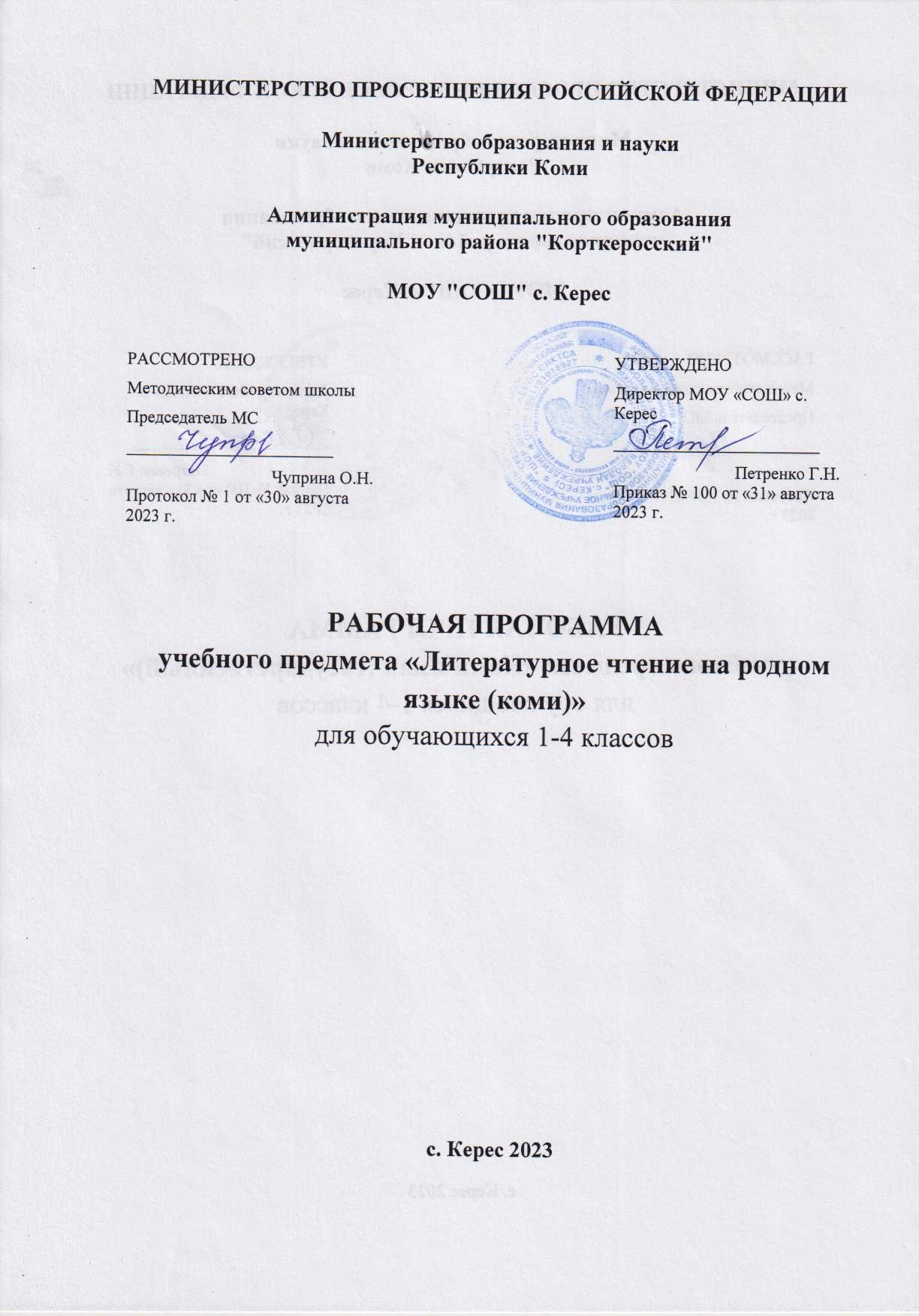 ПОЯСНИТЕЛЬНАЯ ЗАПИСКАПредставители народа коми в России традиционно проживают в Республике Коми, а также небольшими анклавами проживают в Архангельской, Мурманской, Кировской, Омской и других областях Российской Федерации.Родным языком и основой духовной культуры народа является коми язык, который связывает поколения, обеспечивает преемственность и постоянное обновление национальной культуры. В Республике Коми коми язык, наряду с русским, имеет статус государственного языка.Коми язык выполняет следующие основные функции:коммуникативная функция – коми язык как средство общения народа коми между собой;когнитивная, или познавательная, функция – с помощью коми языка осуществляется познание, изучение окружающего мира. Коми язык является средством выражения мыслей и чувств, передачи и хранения информации;кумулятивная функция – коми язык выступает связующим звеном между поколениями, служит средством передачи внеязыкового коллективного опыта.Примерная     образовательная      программа      учебного      предмета«Литературное чтение на родном (коми) языке» для 2–4 классов начального общего образования (далее – Программа) разработана на основе Федерального государственного образовательного стандарта начального общего образования (далее – ФГОС НОО), Концепции духовно- нравственного развития и воспитания личности гражданина России. Нормативно-правовую базу Программы составляют:Конституция Российской Федерации (ст. 26); Федеральный закон от 29 декабря 2012 г. № 273–ФЗ «Об образовании в Российской Федерации» (ст.14);Закон Российской Федерации от 25 октября 1991 г. № 1807–1 «О языках народов Российской Федерации» (гл. II, ст. 9, 10);Примерная основная образовательная программа начального общего образования (одобрена решением федерального учебно-методического объединения по общему образованию протокол от 8 апреля 2015 г. № 1/15);Конституция Республики Коми (ст. 67); Закон Республики Коми от 26 октября 2020 № 62-P3 «Об образовании» (ст. 1);Закон Республики Коми от 20 июня 2016 №64-РЗ «О государственных языках Республики Коми» (гл. V, cт. 19, 21).«Литературное чтение на родном (коми) языке» – один из основных предметов в начальной школе, в ходе изучения которого формируются общеучебный навык чтения и умение работать с текстом, пробуждается интерес к чтению художественной литературы на родном языке, прививается любовь к Родине и происходит общее развитие ребёнка, его духовно- нравственное и эстетическое воспитание. Успешность изучения курса коми литературного чтения обеспечивает результативность по другим предметам начальной школы. Литературное чтение на родном языке – один из важных и ответственных этапов на пути приобщения обучающегося к литературному искусству.Приобщение к искусству слова осуществляется через полноценное овладение навыком чтения как базовым в системе начального образования, приобретение опыта в выборе книг и самостоятельное чтение, знакомство с произведениями коми фольклора и коми литературы, ведение «диалога» с автором через постижение художественных образовОБЩАЯ ХАРАКТЕРИСТИКА УЧЕБНОГО ПРЕДМЕТА«ЛИТЕРАТУРНОЕ ЧТЕНИЕ НА РОДНОМ ЯЗЫКЕ (КОМИ)»Основной материал для изучения в курсе литературного чтения на родном языке – произведения коми фольклора и литературы, составляющие значительный пласт самобытной духовной культуры народа. Эти произведения служат средством сохранения и передачи нравственных ценностей и традиций, способствуют осознанию красоты родной земли, богатства и выразительности родного языка, обогащают нравственный опыт обучающихся, развивают речевую культуру, умение мыслить и проявлять творческую инициативу и самостоятельность.Основная цель реализации предмета «Литературное чтение на родном (коми) языке» – формирование грамотного читателя, который с течением времени сможет самостоятельно выбирать книги и пользоваться библиотекой, ориентируясь на собственные предпочтения или исходя из поставленной учебной задачи, а также сможет использовать свою читательскую деятельность как средство для самообразования.Достижение поставленной цели предполагает решение следующихзадач:формирование техники чтения и приёмов понимания текста;формирование умения ориентироваться в круге детского чтения;развитие интереса к процессу чтения, потребности читать;введение детей через коми детскую литературу в мир человеческих отношений, нравственных ценностей;формирование понимания литературы как искусства слова на основе введения элементов литературоведческого анализа текстов и практического ознакомления с теоретико-литературными понятиями.Программа предусматривает формирование у обучающихся следующих ключевых компетенций:языковая компетенция – овладение основными нормами коми литературного языка, обогащение словарного запаса обучающихся;коммуникативная компетенция – умение сотрудничать в ходе работы над текстами художественных произведений, согласовывать действия, вести дискуссию, презентовать результаты своей работы культуроведческая компетенция – способность оценивать художественную литературу на коми языке как источник сведений о культуре народа, его быте, традициях, ценностях; способность определять место коми литературы среди литературы других народов России и мировой литературы;литературоведческая компетенция – умение ориентироваться в содержании текста и понимать его целостный смысл; усвоение совокупности знаний о родной литературе и фольклоре в их историческом развитии и современном состоянии; понимание закономерностей литературного процесса, художественного значения литературного произведения; умение оценивать художественное своеобразие произведений и творчество писателя; владение основными теоретическими понятиями и методами литературоведческого анализа.Содержание коми литературного чтения представлено в Программе следующими разделами:Раздел «Круг детского чтения», представляющий, в основном, разнообразные по тематике и жанру художественные произведения коми писателей (обязательно знакомство с произведениями коми классиков), а также научно-познавательные, автобиографические тексты. Произведения, включённые в круг детского чтения, имеют большое значение для нравственно-эстетического воспитания и духовного развития обучающихся младших классов. Произведения расширяют знания об окружающем мире, о взаимоотношениях между людьми, воспитывают художественно- эстетический вкус, эстетические потребности, пробуждают интерес обучающихся к пониманию красоты, доброты, природы, искусства, развивают умение самостоятельно оценивать прочитанные произведения. Также предлагаются для чтения произведения русской писательницы, живущей на коми земле, например, Е. Габовой, а также фольклорные и литературные произведения других финно-угорских народов.Большое внимание в Программе уделяется произведениям коми устного народного творчества, при изучении которых дети узнают о быте предков и традициях коми народа, понимают ценность богатства коми языка, красоты поэтического слова, образности словесного искусства. На основе литературных произведений происходит знакомство с особенностями национального этикета. По образцу готовых фольклорных произведений дети учатся сочинять собственные сказки, стихотворения, загадки.Предложенные для чтения произведения могут передавать самое разное настроение, что помогает развить эмоциональную сферу обучающегося, обращает внимание начинающего читателя на словесно- образную природу художественного произведения, на отношение автора к героям и окружающему миру, на нравственные проблемы, волнующие писателя.Произведения из круга детского чтения сгруппированы по темам. В каждом классе предлагаются одинаковые темы: народное творчество, сказки, произведения о животных и природе, о родной земле и языке, о жизни детей, о культуре и быте коми, юмористические произведения, произведения других финно-угорских народов. Такая структура даёт возможность постепенно с каждым годом углублять знания детей об окружающем мире и писателях, расширять читательский кругозор.В каждом разделе для чтения и анализа на один урок предложены 2–3 произведения, что позволяет сравнивать фольклорные и авторские стихотворные и прозаические тексты с точки зрения жанра, сюжета, круга персонажей, стиля. Предложенные для каждого занятия произведения можно прочитывать дома; при изучении предмета, рассчитанном на 1 час в неделю, не изученные в классе произведения также можно включать во внеклассное чтение. Раздел «Речевая и читательская деятельность» включает следующие содержательные линии: аудирование (слушание в процессе чтения), чтение (выборочное, ознакомительное, изучающее, поисковое, выразительное), говорение в процессе чтения, письмо (культура письменной речи, выполнение различных письменных работ (в виде ответа на вопрос, описания героя, небольших сочинений в соответствии с конкретной читательской задачей, отзывов, аннотаций), работа с разными видами текстов.Содержание этого раздела обеспечивает развитие всех видов речевой деятельности в их единстве и взаимодействии, формируя культуру общения (устного и письменного) и коммуникативные компетенции.Чтение. В течение трёх лет обучения происходит постепенный переход от слогового чтения к плавному, осмысленному, правильному чтению целыми словами вслух (скорость чтения в соответствии с индивидуальным темпом), постепенно увеличивается скорость чтения. Далее формируются приёмы интонационного объединения слов в предложения.Параллельно с формированием навыка беглого, осознанного чтения ведётся целенаправленная работа по развитию умения постигать смысл прочитанного, обобщать и выделять главное, также обучающиеся овладевают приёмами выразительного чтения. С увеличением скорости чтения вводится чтение про себя с воспроизведением содержания прочитанного, осваиваются разные виды чтения (выборочное, ознакомительное, изучающее), которые впоследствии используются в зависимости от конкретной речевой задачи.Говорение. Совершенствование устной речи (умения слушать и говорить) проводится параллельно с обучением чтению. В частности, совершенствуются умения воспринимать на слух высказывание или чтение собеседника, понимать цель речевого высказывания, задавать вопросы по услышанному или прочитанному произведению, высказывать свою точку зрения. На основе литературных произведений усваиваются продуктивные формы диалога, формулы речевого этикета в условиях учебного и внеучебного общения. Совершенствуется монологическая речь обучающихся, целенаправленно пополняется активный словарный запас. Дети учатся сжато, выборочно и подробно пересказывать прочитанное или услышанное произведение.Особое место в программе отводится работе с текстом художественного произведения. На уроках литературного чтения совершенствуется представление о текстах (описание, рассуждение, повествование); обучающиеся сравнивают авторские и фольклорные, художественные и научно-познавательные тексты (сравниваются путем выявления основной мысли, авторства, жанра, героев, отношения автора к героям и событиям, выразительных средств), учатся соотносить заглавие с содержанием текста (темой, главной мыслью), овладевают такими речевыми умениями, как деление текста на части, озаглавливание частей, составление плана, различение главной и дополнительной информации в тексте.Раздел «Литературоведческая пропедевтика» дает обучающимся первоначальные представления о главной теме, идее (основной мысли) читаемого произведения, об основных литературных жанрах (рассказ, стихотворение, сказка), особенностях малых фольклорных жанров (загадка, пословица, считалка, прибаутка, скороговорка, детская песня). Также обучающиеся знакомятся с мифами, преданиями, легендами, баснями, повестями и пьесами, учатся видеть изобразительно-выразительные языковые средства (сравнение, олицетворение, эпитет, метафора, звукопись), музыкальность стихотворной речи, ритм, рифму.Анализ образных средств языка проводится в объёме, который позволяет детям чувствовать целостность художественного образа, адекватно воспринимать героя произведения и сопереживать ему. На основе чтения и анализа прочитанного текста обучающиеся осмысливают поступки, характер и речь героя, характеризуют его, обсуждают мотивы его поведения, соотнося их с нормами морали, осознают духовно-нравственный смысл прочитанного произведения.ЦЕЛИ ИЗУЧЕНИЯ УЧЕБНОГО ПРЕДМЕТА «ЛИТЕРАТУРНОЕ ЧТЕНИЕ НА РОДНОМ ЯЗЫКЕ (КОМИ)»Реализации предмета «Литературное чтение на родном (коми) языке» – формирование грамотного читателя, который с течением времени сможет самостоятельно выбирать книги и пользоваться библиотекой, ориентируясь на собственные предпочтения или исходя из поставленной учебной задачи, а также сможет использовать свою читательскую деятельность как средство для самообразования.Достижение поставленной цели предполагает решение следующихзадач:формирование техники чтения и приёмов понимания текста;формирование умения ориентироваться в круге детского чтения;развитие интереса к процессу чтения, потребности читать;введение детей через коми детскую литературу в мир человеческих отношений, нравственных ценностей;формирование понимания литературы как искусства слова на основе введения элементов литературоведческого анализа текстов и практического ознакомления с теоретико-литературными понятиями.МЕСТО УЧЕБНОГО ПРЕДМЕТА «ЛИТЕРАТУРНОЕ ЧТЕНИЕНА РОДНОМ ЯЗЫКЕ (КОМИ)» В УЧЕБНОМ ПЛАНЕДля изучения предмета «Литературное чтение на родном (коми) языке» разработано два варианта учебного плана:предмет может изучаться во 2–4 классах по 1 часу в неделю (по 34 ч. во 2, 3, 4 классах; всего 102 часа);также предмет может изучаться во 2–4 классах по 2 часа в неделю (по 68 ч. во 2, 3 и 4 классах; всего 204 часа). Образовательное учреждение вправе самостоятельно увеличить количество часов, отводимых для изучения учебного предмета, за счет часов части плана, формируемой участниками образовательных отношений.СОДЕРЖАНИЕ УЧЕБНОГО ПРЕДМЕТА2 класс«Коми земля, любимая» («Коми муöй, сьöлöмшöрöй»). Стихотворения, рассказы о любви к коми земле, к родному языку, авторская сказка, песни. Мишарина А.П. Стихотворение «Коми муöй, сьöлöмшöрöй» («Коми земля, любимая»). Козлова Е.В. Рассказ «Менам вок» («Мой брат»); народная песня «Козйö, козйö» («Ель, ель»); народная загадка; Пархачев А.И. Стихотворение «Нöдкывъяс» («Загадки»); Пылаева С.В. Сказка «Кыдз пу» («Берёза»); Лужиков А. М. Стихотворение «Коді миян муын олö» («Кто живёт на нашей земле»).Раевский С.С. Рассказ «Мулöн мич» («Красота земли»); Некрасов А.И. (Гамса) Стихотворение «Авъя лэбач - коми кыв» («Приветливая птица - коми язык»); Юшков Г.А. Стихотворение «Кывпесанъяс» («Скороговорки»).«Не сотрёшь слова предков» («Важ йöзлысь кывтö он вуштышт»). Коми фольклор: пословицы и поговорки; потешки «Рöдтім-гöнитім» («Ехали рысью»), «Даддьöй, даддьöй, голь-голь…» («Санки мои, санки, звяк-звяк…»); будильная песенка «Яков пиö, чеччы» («Сынок, Яша, вставай»); заклички «Кöкӧ, кöкö» («Кукушка, кукушка»), «Пачö, пачö» («Печка, печка»), «Шонді мамö» («Матушка-солнышко»); считалки «Öтик-мöтик» («Раз-два»); народная игра «Ошкысь» («В медведя»), Лодыгин В.Г. Стихотворение «Югыд шондіöй» («Светлое моё солнышко»); Ванеев А.Е. Стихотворение «Тöлöй-тöлöй» («Ветер-ветер»).Потешки «Увлань вужъясьны» («Вниз укорениться»); «Гӧгрӧс» мойд. («Круглая» сказка»); Козлова Е.В. Рассказ «Мойдчöм» («Рассказывание сказок»); Ульянов А.В. Стихотворение «Асыв» («Утро»).«На коми языке с юмором»(«Коми горöн серамсорöн»). Пословицы-небылицы; Попова Ю.А. Стихотворение «Ичöтик мойд-небылича» («Маленькая сказка-небылица»); Васютов Ю.К. Сказка «Гугöн-банöн» («Шиворот-навыворот»); Некрасов А.И. (Гамса) Стихотворение «Бергöдöма олöм» («Перевёрнутая жизнь»); Куратова Н.Н Рассказ «Горт олысьяс» («Жители дома»); Бушенёв П.Ф. Стихотворение «Повзьöдчысь» («Страшилище»). Коми фольклор: дразнилки «Öлексея-мöсея» («Алексей»), «Дарья петіс идрасьны» («Дарья вышла убираться»), «Öльöксан сун-сан» («Александр сун-сан»), «Миян Надя вывті шань» («Наша Надя очень хороша»); Козлова Е.В. Рассказ «Нимтысьöм» («Обзывалка»); Пылаева С.В. Стихотворение «Нерсянкыв» («Дразнилка»); Народные песни о животных «Джиги-джиги» («Джиги-джиги»), «Кысiньöй, касiньöй» («Котёнок, котёнок»), «Кысiльöй, канильöй» («Котенька, коток»); Лыткин В.И. Рассказ «Яков дядь, чужъя!» («Дядя Яков, пну!»); Васютов Ю.К. Сказка «Мый вöчис Пожöм Кольккöд Сера Сизь?» («Что сделал с сосновой шишкой пёстрый дятел?»).«Счастливое детство дающие» («Сöдз челядьдыр гажöдысьяс»). Произведения о животных. Иванова В.В. Рассказ «Лапъяпель» («Длинноухий»);                                         народная сказка «Шыр да тшегыр» («Мышь и кость»); фольклорный рассказ «Ур, сьöдбöж, тулан, низь» («Белка, горностай, куница, соболь»); народная песня «Кöч» («Заяц»); Куратова Н.Н. Стихотворение «Нöдкыв» («Загадка»); Чисталёв В.Т. Рассказ «Ур» («Белка»). Ануфриева А.З. Рассказ «Миля»; Щукин Н.А.Загадки «Гортса пемöсъяс» («Домашние животные»); Раевский С.С. Рассказ «Кодлы кöні бурджык овны…» («Кому где лучше жить…»); Коданёв И.В. Рассказ «И бара пуксис тöв» («Опять наступила зима»).«Сказывала в детстве бабушка» («Мойдліс ичöтдырйи пöч»).Сказки о животных и волшебных героях. Коданёв И.В. Сказка «Коді лоас чемпионöн?» («Кто будет чемпионом?»); Игушев Е.А. Рассказ «Мыйла тадзи шуам?» («Почему так говорим?»); Юшков Г.А. Сказка-пьеса «Тöла додь» («Ветряные сани»). Шеболкин П.А. Сказка «Повтöм Васька» («Храбрый Васька»); Вавилин И.М. Сказка «Кысук да Серко» («Котик и Серко»); Тарабукин И.И. Стихотворение «Выль во» («Новый год»); Логинова Г. Стихотворение «Выльвося мойд» («Новогодняя сказка»). Картины новогоднего праздника.«Надо знать свой край!» («Ассьыд мутö тöдны колö!»).Произведения о традициях, быте коми в давние времена. Автобиографические произведения. Коданёв И.В. Рассказ «Чолöм, парма!» («Здравствуй, тайга!»); Торопов В.П. Рассказ «Туйнимъяс» («Названия дорог»); Савин В.А. Рассказ «Дзолядырся олöмысь» («Из детства»); Шарапов В.Э. Рассказ «Тадзи гажöдчывлісны важöн». («Так веселились в старину»); Журавлёв С.В. Рассказ «Лöсявліс-ö Степан Памкöд?» («Ладил ли Стефан с Памом?»); Жаков К.Ф.«Биармия» (отрывок из поэмы). Палкин Б.А. Стихотворение «Кык гöгыль» («Два колеса»); Лодыгин В.Г. Стихотворение «Туис (Туес)».«Дети тайги» («Пармаса ныв-пиянöй»)Произведения о детях. Колыбельные «Пилы» («Сыну»), «Нывлы» («Дочери»); Смолева Л. Рассказ «Кöч гöснеч» («Заячий гостинец»); Рогова З.И. Рассказ «Кöч нянь» («Заячий хлеб»); народная сказка «Чöрс кузя ныв» («Девочка с веретенце»); Тимин В.В. Стихотворение «Наган» («Наган»); Козлова Е.В. «Ошлы - нитш пинь» («Медведю - моховой зуб»); Лебедев М.Н. Стихотворение «Мам и челядь» («Мама и дети»); народная песня «Мамлы» («Маме»), Ширяев В.А. Рассказ «Алка да Авка» («Алка иАвка»). Тарабукин И.И. Стихотворение «Потандорса» («Колыбельная»); пестушка «Кокöй, кокöй» («Ножки, ножки»); Юшков Г.А. Стихотворение «Кокöй,  кокöй»  (Ножки,  ножки);  Куратова  Н.Н.  Стихотворение «Исласянінын» («На катке»); Козлов Е.В. Стихотворение «Коньки вылын» («На коньках»); Тарабукин А.С. Рассказ «Апельсин».«Мысли на родном языке в два раза точнее». («Мöвпыдас кывйöн кык пöв стöч»).Народные сказки. «Бобö, бобö» («Милый, милый»), «Руй-руй» («Рохля-рохля»); Фролов Н.А. Стихотворение «Тулыс» («Весна»); Торопов И.Г. «Тян» (отрывок из повести); Елькин М. А. Стихотворение «Тулыс» («Весна)»; Одинцов А.И. Рассказ «Бурдöдысь дзоридз» («Целебный цветок»); Мартюшева Л.С. Рассказ  «Купальнича пöра» («Пора лютика»).Козлов Е.В. Стихотворение «Тöв локтiс» («Зима пришла»); Некрасов А.И. Стихотворение «Мельник – вой тöв» («Мельник – северный ветер»); Чисталёв В.Т. Стихотворение «Кисьтö кельыд югöр» («Сыплет блеклый свет»);  Коданёв И.В. Сказка «Нёль вок» («Четыре брата»); Некрасов А.И. (Гамса) Стихотворение «Турöб» («Метель»); Ванеев А.Е. Стихотворение «Пармаса  ёль»   («Лесной ручей»); Мишарин А.В. Стихотворение «Ӧшкамöшка» («Радуга)»;  Бабин В.Л. Басня «Кöч да кöин» («Заяц и волк»).«Разноцветные бусы» («Уна рöма сикöтш»).Финно-угры–родственные народы. Фольклор финно-угров: коми сказка «Машук»; финно-угорские пословицы и загадки о солнце и месяце; детские считалки саамов; сказка эстов «Кыдзи сизьяс велöдчисны сьывны» («Как дятлы учились петь»); карельская сказка «Весел Матти» («Веселый Матти»).3 класс«Моя Родина – Коми край» («Чужанінöй менам–Коми му»).Произведения о любви к родной земле и языку. Произведения о необходимости учиться. Изображение красоты и богатства осенней природы, изменения погоды. Некрасов А.И. (Гамса) Стихотворение «Менам чужанін» («Моя родина»); Чисталёв В. Т. «Чужан муöй менам» («Моя родная земля»); Елькин М.А. Стихотворение «Чужанінын» («На родине»); Некрасов А.И. Стихотворение «Коми кывйын эм пармалӧн шы» («В коми языке есть звуки тайги»); Жаков К.Ф. «Лэдз менö велöдчыны» («Отпусти меня учиться») (отрывок из романа «Олöм вояс пыр» («Сквозь строй жизни»); Юшков Г.А. Стихотворение «Уна кыв» («Много слов»); пословицы о родине и учёбе; Козлова Е.В. Рассказ «Миян сикт» («Наше село»); Лыткин В.И. Стихотворение «Ар кö нин воис-а?» («Пришла уже осень?»); приметы и загадки об осени; Чисталёв В.Т. Рассказ  «Ар» («Осень»). Изображение традиционного быта коми в фольклорных произведениях о родном крае. Жизнь животных и птиц. Народная песня «Чужмӧр нылӧ» («Девушка-горностай»); Куратова Н.Н. Стихотворение «Нӧдкыв» («Загадка»); Некрасов А.И. (Гамса) Стихотворение «Кыдз пу йылысь мӧвпъяс» («Думы о берёзе»); Пылаева С.В. Сказка «Кӧр» («Олень»); Одинцов А.И. Рассказ «Выль чой-вокъяскöд» («С новыми сёстрами-братьями»); Размыслов А.П. Стихотворение «Ылö лэбöны» («Далеко летят»).«В этих словах – жизнь коми народа!» («Тайö кывъясас коми йöзлöн олöмыс!»).Народные рассказы-былички «Чöжлöн пиян» («Сыновья утки»), «Мазi да гут-гаг» («Пчела и насекомые»), «Морт да пон» («Человек и собака»); предание «Ёнморт Йиркап» («Силач Йиркап»); народный рассказ-быличка «Вӧрса» («Леший»); пословицы, народные загадки. Коми народное творчество.Трудовая песня «Гöрам ми, гöрам» («Пахали мы, пахали»); пословицы о выращивании хлеба; загадки Мишариной А.П., Куратовой Н.Н., Ванеева А.Е.«У бабушки много сказок, конец у них далек». («Пöчлöн уна мойданкывйыс, помыс налöн ылын»).Народные сказки «Дона пася руч» («Лиса с дорогой шубой»), «Вит чоя-вока» («Пять сестёр-братьев»), «Кык вок» («Два брата»); Лыткин В.И. Сказка «Дзизгысь-дзазгысь гут» («Жужжащая муха»).Пылаева С.В. «Ёма чом, пач лэбач, изки-бергач» («Домик Яги, печка-птица, жёрнов-вертушка»).«Зимние краски» («Тöвся рöмъяс»).Иванова В.В. Рассказ «Йиа чой» («Ледяная горка»); Лыткин В.И.«Медводдза лым» («Первый снег»); Ванеев А.Е. Стихотворение «Кокни бордъя лымчиръяс» («Легкокрылые снежинки»); Мишарина А.П. Стихотворение «Тöв» («Зима»); Ванеев А.Е. Стихотворение «Еджыд мойд» («Белая сказка»); Юшков Г.А. Песня «Ой, козйö, козйö» («Ох, ель, ель»); Козлова Е.В. Пьеса «Вöрса коз дорын» («У лесной ели»); Чисталёв В.Т. Рассказ «Аттьö тэныд, бур пуöй!»  («Спасибо тебе, хорошее дерево!»).Чисталёв В.Т. Стихотворение «Тöвланьö» («К зиме»); Куратова Н.Н. Рассказ «Козпула вöрö» («В лес за ёлкой»); Мартюшева Л.С. Рассказ «Ивуклöн гусятор» («Секреты Иванушки»); Иванова В.В. «Выль во, а ставыс…важ» («Новый год, а всё…по-прежнему») (отрывок из повести «Керка-пöль» («Дедушка-дом»)).«Здесь вековые корни у родителей» («Тан батьлöн-мамлöн нэмöвöйся вуж»).Произведения о традиционном быте коми. Савин В.А. Стихотворение «Тöвся рыт» («Зимний вечер»); Торопов И.Г. «Вежа пöтка – тури» («Святая птица – журавль») (отрывок из повести «Тян»); Козлова Е. В. «Опонь дедлöн висьт» («Рассказ деда Афанасия») (отрывок из повести); Уляшёв В.А. Стихотворение «Коми оласног» («Обычаи коми»); Попов С.А. Стихотворение «Ӧдзöс тас йылысь» («О дверном засове»). Фольклорный рассказ-быличка «Ӧльöш Яккöдина вöвлöмтор» («Случай с Яковом Алексеевичем»); Васютов Ю.К. Стихотворение «Коз улын» («Под елью»); Некрасов А.И. (Гамса) Рассказ «Омöль» («Плохой»).«Я берегу природу родной земли» («Ме чужан вöр-ва видзысь-дорйысь»).Произведения о бережном отношении к Родине, природе и животным. Торопов И.Г. «Мусюрын вöр» («Лес на возвышенности») (отрывок из повести «Тян»); Фролов Н.А. Стихотворение «Эн вунöд» («Не забывай»); Ванеев А.Е. Стихотворение «Энö дойдалöй» («Не раньте»); Юшков Г.А. «Сизь поз» («Гнездо дятла») (отрывок из рассказа «Конö Семö»). Коданёв И.В. «Войвывса пальма» («Северная пальма»); Иванова В.В. Рассказ «Ниа» («Пихта»); Ванеев А.Е. Рассказ в стихах «Йöра» («Лось»).«Детство, радость!» («Челядьдырöй, сёмайбырöй!»).Произведения о детстве, играх, работе, дружбе. Произведения о маме. Лодыгин В.Г. Стихотворение «Коми челядь» («Коми дети»); Мишарина А.П. Стихотворение «Сиктса челядьлы» («Сельским детям»); Лодыгин В.Г. Стихотворение «Меддона морт» («Самый дорогой человек»); Попов В.А. Стихотворение «Менам муса мамö» («Моя любимая мама»); Рогова З.И. Рассказ «Бинокль»; Фёдоров Г.А. «Эзысь сюра кöр» («Олень с серебряными рогами») (отрывок из романа «Востым» («Зарница»)). Попов С. А. Стихотворение «Ивö-дивö» («Диво-Иванушка»); Куратова Н.Н. Рассказ «Кöні узьлö шонді?» («Где спит солнце?»); Куратова Н.Н. Рассказ «Чужанлун» («День рождения»); Юшков Г.А. Стихотворение «Мый меысь быдмас» («Что из меня вырастет»)»; Раевский С.С. Рассказ «Шашки»; Иванова В.В. Рассказ «Ванюшлы йöв» («Молоко Иванушке»); Некрасов А.И. (Гамса) Сказка «Озырлуныд–уджын» («Богатство–в работе»).«Проказники» («Дурысьяс»).Юмористические стихи-рассказы. В юмористических стихотворениях изображение животных и птиц, небыличек. Произведения о забавных историях. Васютов Ю.К. Стихотворение «Дурысьяс» («Проказники»); Козлов Е.В. Рассказ «Пышъялысь чöрöс» («Бегающий носок»); Юшков Г.А. Стихотворение «Тешкодь сикт» («Забавное село»); Козлова Е.В. Рассказ «Нывка Лиза да кöза Лöза» («Девочка Лиза и коза Лоза»); Щукин Н.А. Стихотворение «Больгысь кöч» («Болтливый заяц»), Стихотворение «Тöлка чипанпи» («Толковый цыплёнок»); Полякова Э.И. Рассказ «Сарысь ворсöм» («Игра в царя»), «Туфик да пефик» («"Тофчок"и"фелчок"»).«Много цветная земля»(«Уна рöма му»).Изображение весеннего пробуждения природы. Скорбные картины военного времени. Чисталёв В.Т. Рассказ «Тулыс воöм» («Приход весны»); Напалков В. Е. Стихотворение «Ачыс муыс тулыс водзын» (Сама земля до весны»); Напалков В.Е. Стихотворение «Руд изйысь ловзьöдöм салдат» («Оживший солдат из серого камня»); Некрасов А.И. (Гамса) Рассказ «Гöрд сатин дöрöм» («Рубашка из красного сатина»).Некрасов А.И. (Гамса) Рассказ «Вижъюр» («Одуванчик»); Раевский С.С. Рассказ «Бербадзоридз» («Верба»); Торопов В.П. Рассказ «Пеган» («Пегий»); Шиликова З.В. Стихотворение «Гожся серпас» («Летний рисунок»); Попов С.А. Рассказ  «Бытшкöм шондi» («Проколотое солнце»).«Мы люди одного корня» («Ми öти вужйысь петöм йöз»).Загадки коми-язьвинцев; загадки, заклички, дразнилки коми-пермяков. Произведения коми-пермяков: Климов В.В. Сказка «Гоб да пипу» («Гриб и осина»), сказка «Лэбачьяслöн зыксьöм» («Спор птиц»); марийская сказка «Кыдзи чер ветліс вöрö» («Как топор в лес ходил»); мансийская сказка «Кöч» («Заяц»); отрывки из финских сказок Лаулаяйнен Е. «Öткасюра» («Однорогий»), «Лöз вöвъяс» («Голубые лошади»); удмуртская басня: Уваров А.Н. «Небöг радейтысь Ош» («Любящий книги Медведь»); удмуртские стихотворения: Ходырев Г.М. «Сэтшöм кöдзыд – муыс потö» («Такой холод – земля трескается»), «Тэнад, мегö, ыджыд сюр» («У тебя, баран,большие рога»).4 класс«Тайга полна сказок» («Парма мойдкывъясöн тыр»).Народные мифы «Енлöн да Омöльлöн тыш» («Борьба Ена и Омеля»), «Сир-чери» («Щука-рыба»), «Йöрш да сир» («Ёрш и щука»), «Лöдз, ном да геб» («Овод, комар и мошка»), «Шыр да кань» («Мышь и кошка»), «Кöр да йöра» («Олень и лось»); предание «Ёнморт Пера» («Богатырь Пера»); народные песни «Педор Кирон», народная сказка «Полисон». Тимин В.В.  Стихотворение «Сюсь вежöра коми войтыр»  («Смышлёный	коми	народ»); народные	сказки «Ур велöдіс» («Белка научила»), «Пипилисти сöкöл» («Ясный сокол»); народные песни «Ӧввö-öввö» («Баю-бай»), «Яг морт шöйтö…» («Лесное чудище шатается…»), «Кöк» («Кукушка»), «Мича Нинукöй» («Красивая Нина»).«Наши корни» («Миян кокуввуж»).Любовь к родине в произведениях основоположников коми литературы. Лыткин Г.С. «Вежа Степанлöн олöм-вылöмыс» («Житие Стефана Пермского») (отрывок из повести); Куратов И.А. Стихотворение «Коми кыв» («Коми язык»); Савин В.А. Стихотворение «Гажаин, мусаин» («Место радости, любви»); Пунегов Н.Т. Рассказ  «Чер ю дорын» («У речки Чер»).Народные рассказы «Паляйка»,«Мелейка»; Куратов И.А.Басня «Левлöн юкöм» («Делёж льва»); Федоров Г.А. «Востым» («Зарница») (отрывок из романа); Лыткин В.И. Рассказ «Ӧльöксан сун-сан Александр (сун-сан)»; Суханова А.А. Сказка «Пондасизь» («Собакаидятел»), рассказ «Сотчöм» (Пепелище)».«Искорки смеха» («Серам дзирдъяс»).Авторские юмористические произведения. Тарабукин И.И. Рассказ «Öтчыд вуграсигöн» («Однажды на рыбалке»); Бабин В.Л. Басня «Горшлун» («Жадность»); Тимушев Э.А. Басня «Больгысь котыр» («Болтуны»). Народные юмористические произведения. Народная сказка «Курöг пöжысь мужик» («Мужик, высиживающий цыплят»); Лебедев М.Н. Басня «Гриша дядь да кöин» («Дядя Гриша и волк»); Юшков Г.А. Стихотворение «Ворсöм» («Игра»); Афанасьев Е.С. Рассказ «Визяорда» («Бурундук»); Некрасов А.И. (Гамса) Басня «Кутіс тöдны» («Стал знать»); Мишарин А.В.Стихотворение «Катяошйысьö» («Катя хвастается»), стихотворение «Мыйла меліасьö Ваньö?» («Почему любезничает Ваня?»); Бабин В.Л. Стихотворение «Мöшъяс» («Коровы»).«Сказка хорошее восхваляет, плохое осуждает» («Мойдыд бурсö ошкö, лёксö дойдö»). Жаков К.Ф. Сказка «Эзысь мойд» («Серебряная сказка»); Вавилин И.М. «Вельмöм сан» («Росомаха-проказница»); Ракин А.Н. Рассказ «Сан» («Росомаха)»; Козлова Е.В. «Вöрса да Ёма» («Леший и Яга»), «Ёма-Йомала» («Яга-Йомала»), «Нюр весьтын тыш» («Война над болотом») (отрывки из повести-сказки «Гöгыля-вугыля» («Волшебные очки»); Щукин Н.А. Сказка «Нагай-лэбач» («Нагай-птица»); Мишарина А.П. Пьеса «Выль вося мойд» («Новогодняя сказка»); Габова Е.В. Пьеса-сказка «Ошпи видзысь» («Медвежья нянька»); Куратова Н.Н. Сказка«Дед Морозкöд аддзысьлöм» («Встреча сДедом Морозом»).«В природе есть много тайн» («Вöр-ва олöмын эм  уна гусятор»).Быличка «Сёрнитысь пуяс» («Говорящие деревья»); Коданёв И.В. Рассказ «Пöрысь пожöм» («Старая сосна»), сказка «Öти кывйö эз воны» («Не пришли к согласию»); Жаков К.Ф.«Коми морт» (отрывок из поэмы «Биармии»); Чисталёв В.Т. Рассказ «Во гöгöр кытшовтöм» («Времена года»); Ванеев А.Е. Стихотворение «Колип, колип…» («Соловей, соловей»); Тимин В.В. Стихотворение «Висьтав,мыйла…» («Скажи,почему…»). Попов С.А. Рассказ «Велöдöм» («Учёба»); Ширяев В.А.Рассказ «Чериа ты дорын» («У рыбного озера»); Юшков Г.А. «Маръямоль» («Пион») (отрывок из романа «Чугра»); Торопов И.Г. «Рыжик петан кад» («Сезон рыжиков») (отрывок из повести «Тiянлы водзö овны» («Вам жить дальше»).«Милые, вы милые, девочки и мальчики» («Бобöяс, ті бобöяс, нывкаяс да зонкаяс»).Пословицы о моральных устоях. Народные и авторские произведения о детях. Народный рассказ «Тöлысьвывса ныв»  («Лунная  девушка»); Шахов Н.А. Сказка «Тöлысьвывса ныв»  («Лунная девушка»); Савин В.А. «Öтчыд вöйлi» («Однажды тонул») (отрывок из рассказа «Менам олöмысь» («Из моей жизни»); Лыткин В.И. Стихотворение «Ичöтдырся олöм» («Детство»); Сорокин П.А. Рассказ «Медводдза козин» («Первый подарок»); Юшков Г.А. «Дзоля ягö ветлöм» («Поход в лесок») (отрывок из романа «Рöдвужпас» («Родовой знак»)); Безносиков В.И. Рассказ «Чери кыйигöн» («На рыбалке»); Ширяев В.А. Стихотворение «Сырчик» («Трясогузка»); Козлов Е.В. Рассказ «Сырчик поз» («Гнездо трясогузки»); Иванова В.В. «Мамлöн синъяс» («Глаза мамы»), (отрывок из повести «Керка пöль» («Дом-дедушка»)). Народная сказка «Лöсьыд олöм» («Хорошая жизнь»); Рочев Я.М. «Геня Дуркинлöн велöдчöм» («Учёба Геннадия Дуркина») (отрывок из романа «Кык друг» («Два друга»); Пылаева С.В. Сказка «Эзысь пöрт» («Серебряный котелок»); Огнев Л.Л. Рассказ «Пи мöдöдчö армияö» («Сын собирается в армию»).«Жизненные корни–предки»(«Олан вужйöй–пöльöй-пöчöй»).Изображение в произведениях уважения к традициям предков. Народная песня «Даскык  ая-пиа» («Отец и двенадцать   сыновей»); Тимин В.В. Стихотворение «Пöль» («Дедушка»), «Ивö Чуд пöль» («Дедушка Иван Чуд») (отрывок из повести «Эжва Перымса зонка» («Мальчик из Перми Вычегодской»)); Мишарина А.П. Стихотворение «Пöльяс да пöчьяс» («Дедушки и бабушки»); Куратова Н.Н. Рассказ «Марья пöчлöн висьт» («Рассказ бабушки Марьи»).Народное предание «Яг морт» («Лесное чудовище»); Лебедев М.Н. поэма «Яг Морт» («Лесное чудовище»).«Колодец полон красивых коми слов» («Юкмöс тырыс тані мича коми кыв»).Фролов Н.А. Стихотворение «Март тӧлысь»  («Месяц март»), Размыслов А.П. Стихотворение «Тулыс» («Весна»); Коданёв И.В. Рассказ «Салдатскöй пöрт» («Солдатский котелок»); Вавилин И. М. Стихотворение «Мамӧ, кыла ӧд ме шогтӧ» («Мама, я чувствую твою боль»); Торопов И.Г. «Гожӧм» («Лето») (отрывок из повести «Тіянлы водзö овны» («Вам жить дальше»)); Некрасов А.И. (Гамса) Стихотворение «Кыа» («Заря»); Чисталёв В.Т. отрывок из рассказа «Лӧсьыд жӧ миян вӧръясын, ваясын» («Хорошо в наших краях»). Фролов Н.А. Стихотворение «Гожся вой» («Летняя ночь»); народная песня «Асъя кыа» («Утренняя заря»); Козлов Е.В. Стихотворение «Мыччысис шонді» («Выглянуло солнце»); Безносиков В.И. отрывок из повести «Асыв» («Утро»); Козлов Е.В. Стихотворение «Серпас» («Картина»).«У нас одни корни» («Миян вужным öти»).Уважение родственных связей между финно-угорскими народами. Чавайн С.Г. марийское стихотворение «Рас» («Роща»); Орлова Р.К. Стихотворение «Мордва кыв» («Мордовский язык»); из поэзии финнов: «Кöнкö ылын, вöр ты дорын» («Где-то далеко, у лесного озера»). Удмуртская легенда «Медводдза небöг» («Первая книга»); венгерская сказка «Еджыд вöв» («Белый конь»).ПЛАНИРУЕМЫЕ РЕЗУЛЬТАТЫ ОСВОЕНИЯ ПРОГРАММЫ ПО ЛИТЕРАТУРНОМУ ЧТЕНИЮ НА РОДНОМ ЯЗЫКЕ (КОМИ) НА УРОВНЕ НАЧАЛЬНОГО ОБЩЕГО ОБРАЗОВАНИЯЛИЧНОСТНЫЕ РЕЗУЛЬТАТЫУ выпускника будут сформированы:	–	представления о Родине, о людях, окружающем мире, культуре, понятиях добра и зла, дружбе, честности;–	понимание этнической и общероссийской гражданской идентичности, чувство гордости за свою большую и малую Родину, ее историю и культуру;–	умение находить в произведениях художественной литературы отражение нравственно-этической системы ценностей (доброта, любовь к семье, уважение к близким, забота о старших и младших), способность видеть прекрасное;–	чувство сопричастности к родной коми культуре, знание традиций коми народа;–	умение видеть красоту природы родного края, чувствовать ответственность за мир природы;–	уважительное отношение к семейным ценностям;–	понимание значения здорового образа жизни и спорта в жизни людей.Выпускник получит возможность для формирования:–	понимания значения литературного чтения в формировании собственной культуры и мировосприятия;–	умения чувствовать красоту художественного слова, стремиться к совершенствованию собственной речи;–	наличия собственных читательских приоритетов и уважительного отношения к предпочтениям других людей;–	целостного взгляда на мир в единстве и разнообразии природы, народов, культур и религий на основе литературных произведений;–	умения осознавать	и определять свои эмоции и эмоции других людей; сочувствовать другим людям, сопереживать.МЕТАПРЕДМЕТНЫЕ РЕЗУЛЬТАТЫРегулятивные универсальные учебные действияВыпускник научится:	самостоятельно формулировать тему и цель урока;	составлять план решения учебной проблемы совместно с учителем;	работать по плану, сверяя свои действия с целью, корректировать свою деятельность;	осуществлять самоконтроль, контроль за ходом выполнения работы и над полученным результатом;	свободно ориентироваться в учебной книге и в других книгах, в корпусе учебных словарей, в периодических изданиях, в фонде школьной библиотеки;	находить нужную информацию и использовать ее в разных учебных целях.Выпускник получит возможность научиться:	проявлять познавательную инициативу в учебном сотрудничестве;	самостоятельно учитывать выделенные учителем ориентиры действия в новом учебном материале.Познавательные универсальные учебные действияВыпускник научится:	разным видам чтения: изучающему, просмотровому, ознакомительному;–	извлекать информацию, представленную	в разных формах (сплошной текст, не сплошной текст, иллюстрация, таблица, схема);–	перерабатывать и преобразовывать информацию из одной формы в другую (составлять план, таблицу, схему);–	применять логические действия сравнения, анализа, синтеза, обобщения, классификации по родовидовым признакам, установления аналогий и причинно-следственных связей, построения рассуждений, отнесения к известным понятиям.Выпускник получит возможность научиться:	осуществлять расширенный поиск информации по родной (коми) литературе как части общечеловеческой и национальной культуры при помощи электронных ресурсов библиотек и в контролируемом пространстве сети Интернет;	осознанно и произвольно строить сообщения в устной и письменной форме на родном (коми) языке, владеть общими приёмами решения познавательных задач.Коммуникативные универсальные учебные действияВыпускник научится:–	оформлять свои мысли в устной и письменной форме с учетом речевой ситуации;–	адекватно использовать речевые средства для решения различных коммуникативных задач; владеть монологической и диалогической формами речи;–	понимать основное различие между заявленными точками зрения,позициями и уметь аргументировано присоединяться к одной из них или высказывать собственную точку зрения.Выпускник получит возможность научиться:–	разным формам учебной кооперации (работа вдвоем, в малой группе, в большой группе) и разным социальным ролям (ведущего и исполнителя) в рамках коммуникации как сотрудничества;–	слушать и слышать других, пытаться принимать иную точку зрения, быть готовым корректировать свою точку зрения;	понимать относительность мнений и подходов к решению проблемы.ПРЕДМЕТНЫЕ РЕЗУЛЬТАТЫ2 классВиды речевой и читательской деятельностиВыпускник научится:Осознавать значимость чтения на родном языке для личного развития, для формирования представлений об окружающем мире, культуре и традициях коми народа;читать (вслух и про себя) со скоростью, позволяющей понимать смысл прочитанного;осознанно воспринимать (при чтении вслух и про себя, при прослушивании) содержание различных видов текстов, выявлять их специфику (художественный, научно-популярный, учебный);выразительно читать доступные по объёму произведения (стихотворные и прозаические);использовать разные виды чтения (изучающее, выборочное, поисковое), выбирать вид чтения, соответствующий цели; осознанно воспринимать и оценивать содержание и специфику различных текстов;определять с помощью учителя основную мысль и выделять героев произведения; ориентироваться в нравственном содержании прочитанного, определять последовательность событий, осознавать сущность поведения героев, характеризовать их и соотносить их поступки с нравственными нормами, самостоятельно делать выводы;ориентироваться в содержании учебного текста, находить информацию (факты, описания); задавать вопросы по услышанному или прочитанному учебному тексту; отвечать на вопросы по содержанию произведения, опираясь на текст;распознавать значение слов, работая со словарём; целенаправленно пополнять словарный запас;передавать содержание прочитанного или прослушанного текста (с учётом его специфики) в виде подробного/ сжатого /выборочного пересказа коллективно обсуждать прочитанное, доказывать собственное мнение, опираясь на текст или собственный опыт и соблюдая правила речевого этикета.Выпускник получит возможность научиться:испытывать эстетические чувства в процессе знакомства с коми литературой; осознавать коми литературу как явление национальной и мировой культуры и значимое проявление культуры коми народа, средство сохранения и передачи его нравственных ценностей и традиций;осознавать значимость чтения на родном языке в познании самого себя и мира; формировать потребности в систематическом чтении на родном языке;обнаруживать связь между фактами, событиями, поступками, мыслями и чувствами героя произведения;осмысливать позицию автора, особенности его мироощущения и понимания родной природы; находить различные средства выразительности, определяющие отношение поэта к природе;соотносить содержание текста с фактами истории или собственного жизненного опыта;оформлять свою мысль в монологическое речевое высказывание небольшого объёма с опорой на авторский текст.Круг детского чтенияВыпускник научится:целенаправленно осуществлять выбор книг в библиотеке;составлять список прочитанных книг;составлять краткую аннотацию, указывая автора книги, ее название, тему, давать рекомендации к чтению (по заданному образцу).Выпускник получит возможность научиться:писать отзыв на прочитанное произведение (по образцу);пользоваться периодикой, справочной литературой, соответствующей возрасту.Литературоведческая пропедевтикаВыпускник научится:сравнивать, сопоставлять, делать элементарный анализ различных текстов, выделяя два-три существенных признака;отличать прозаический текст от поэтического; приводить изученные прозаические и поэтические тексты в качестве примера;распознавать особенности рассказа, сказки, стихотворения, загадки, пословицы;находить в тексте различные средства выразительности (сравнение, олицетворение, эпитет, метафора).Выпускник получит возможность научиться:распознавать особенности мифа, предания, легенды, повести, пьесы, басни, разных видов сказок (о животных, волшебных и бытовых);анализировать, сравнивать тексты, используя элементарные литературоведческие понятия и знания о выразительных средствах языка; ориентироваться в литературоведческих понятиях и терминах (в рамках изученного).Творческая деятельность обучающихсяВыпускник научится:выразительно читать художественные тексты на родном языке;читать по ролям, инсценировать произведения;составлять загадку, сказку по аналогии.Выпускник получит возможность научиться:использовать различные способы работы с деформированным текстом (составлять начало или концовку текста, или добавлять события);проводить с помощью учителя учебное исследование, разрабатывать проект;создавать собственные тексты на основе прочитанного произведения /личного опыта;на практическом уровне владеть такими видами письменной речи, как повествование и описание (создание текста по аналогии).2 классВиды речевой и читательской деятельностиОбучающийся научится:создавать связное высказывание по прочитанному;участвовать в диалогах о прочитанных книгах;употреблять пословицы и поговорки в учебных диалогах и высказываниях на заданную тему;задавать вопросы по прочитанному;читать целыми словами со скоростью, позволяющей понимать смысл художественного произведения;осознанно воспринимать при чтении вслух и при прослушивании содержание художественного произведения (небольшой по объёму рассказ, сказка), выявлять их специфику (отвечать на вопросы по фактуальной информации в тексте, определять героев, анализировать их поступки; определять с помощью учителя событий и их последовательность);определять с помощью учителя главную мысль произведения;соотносить иллюстрацию с фрагментом текста;читать выразительно доступные художественные произведения после подготовки;раскрывать смысл незнакомого слова с помощью толкового словаря;ориентироваться в учебной книге по её элементам, называть и показывать элементы книги (обложка, титульный лист, иллюстрации, содержание), прогнозировать содержание книги по ее обложке;выбирать книгу для самостоятельного чтения по заданной тематике/по собственному желанию.Обучающийся получит возможность научиться:создавать оценочные высказывания о прочитанном;использовать в своей речи средства выразительности	из прочитанных текстов;практически  различать типы текстов (учебный, художественный, научно-познавательный);определять тему произведения;соотносить название произведения с содержанием;составлять вопросы по тексту и отвечать на вопросы, используя текст;составлять небольшую характеристику героя;пересказывать подробно содержание текста с опорой на составленный с помощью учителя план или ключевые слова;наблюдать и осмысливать способы создания автором в стихотворении настроения, картин родной природы;осознавать богатство родного языка, анализируя словесно-образную природу художественного произведения.Литературоведческая пропедевтикаОбучающийся научится:практически отличать прозаическое произведение от стихотворения (видеть в стихотворении рифму);распознавать фольклорные и авторские художественные произведения;различать сказку, рассказ, пьесу; приводить отличительные признаки сказки;различать волшебные сказки и сказки о животных; приводить  отличительные признаки этих видов сказок;находить в произведении эпитеты и сравнения.Обучающийся получит возможность научиться:практически распознавать малые жанры детского фольклора (считалки, пестушки, заклички, колыбельные песни, будильные песенки, дразнилки, скороговорки, загадки, пословицы, приметы), осознавать их значение в жизни коми человека;пользоваться литературоведческими понятиями (народное и авторское произведение, научно-познавательный рассказ, автор-писатель, герой, эпитет, сравнение);понимать роль эпитетов в раскрытии идейно-художественного содержания произведения;давать оценку поступкам героев, используя предложенные учителем критерии  оценивания.Творческая деятельность обучающихся.Обучающийся научится:читать художественный текст по ролям;редактировать деформированный текст по картинному плану.Обучающийся получит возможность на учиться:инсценировать произведение;сочинять произведение малого фольклорного жанра по образцу;иллюстрировать прочитанный художественный текст.3 классВиды речевой и читательской деятельностиОбучающийся научится:составлять письменный ответ на вопрос по прочитанному;писать отзыв на прочитанное произведение;читать целыми предложениями бегло, осознанно, правильно, с интонационным выделением знаков препинания;читать выразительно, использовать в соответствии с особенностями художественного текста темп, интонацию, логические ударения, паузы, учитывать жанровые особенности (читать, выражая эмоциональное отношение к содержанию текста и герою);осознанно воспринимать содержание различных видов текстов, выявлять их специфику (научно-познавательный, художественный);осознанно воспринимать при чтении вслух или прослушивании содержание художественного произведения (отвечать на вопросы, определять героев и анализировать их поступки, выделять главную мысль с помощью учителя, видеть события в их последовательности);находить с помощью учителя в научно-познавательном тексте конкретные сведения, факты, заданные в явном виде; составлять с помощью учителя вопросы по тексту и отвечать на вопросы, используя текст, находить в тексте примеры, доказательства;составлять с помощью учителя простой план и подробно пересказывать содержание текста;составлять по предложенному плану небольшую характеристику героя (после коллективного анализа текста);выбирать книгу для самостоятельного чтения, ориентируясь на знакомое имя автора или название.Обучающийся получит возможность научиться:осознавать значимость чтения на родном языке для своего нравственного и культурного развития (формирование первоначальных  представлений о добре и зле, о нравственности, культуре и традициях коми народа);делать простые обобщения, выводы с опорой на текст;ориентироваться в нравственном содержании прочитанного, осознавать сущность поведения героев, соотносить их поступки с нравственными нормами;самостоятельно делить текст на смысловые части и составлять простой план;участвовать в коллективном обсуждении прочитанного произведения (высказывать своё мнение, доказывать собственную точку зрения с опорой на текст и личный опыт);ориентироваться на аннотацию при выборе книги;самостоятельно составлять небольшую аннотацию к произведению по аналогии (автор, название, тема, рекомендации к чтению);осознавать красоту коми языка и использовать выразительные языковые средства в собственной речевой практике (после анализа значительных произведений коми литературы).Литературоведческая пропедевтикаОбучающийся научится:выделять особенности стихотворного произведения (ритм, рифма, строфа);приводить примеры прозаических и стихотворных текстов;различать рассказ и предание;различать волшебные, бытовые сказки и сказки о животных; приводить отличительные признаки этих видов сказок;находить в произведениях олицетворения и метафоры;выделять некоторые признаки художественных произведений (образы, художественно-выразительные средства).Обучающийся получит возможность научиться:понимать роль сравнения и метафоры  в раскрытии идейно-художественного содержания произведения; сравнивать, анализировать тексты, пользуясь литературоведческими понятиями о структуре и композиции текста;понимать отношение автора к герою и доказывать позицию автора с опорой на текст.Творческая деятельность обучающихсяОбучающийся научится:сочинять рассказ по картине (по аналогии).Обучающийся получит возможность научиться:сочинять свои варианты начала или концовки готового произведения, добавлять свои события в сюжет текста.4 классВиды речевой и читательской деятельности.Выпускник научится:использовать разные виды чтения–изучающее, поисковое, выборочное (осознанно выбирать вид чтения, соответствующий цели);находить в научно-познавательном тексте информацию, заданные в явном виде (факты, описания); составлять по тексту вопросы (1–2 проблемных вопроса) и отвечать на вопросы, используя текст, находить в тексте примеры, доказательства;использовать простейшие приёмы анализа различных видов текстов: делить текст на смысловые части и составлять простой план, давать характеристики персонажам, делать простые обобщения, выводы с опорой на текст;участвовать в коллективном обсуждении прочитанного произведения (спрашивать, учитывая нормы речевого этикета, высказывать своё мнение, доказывать собственную точку зрения с опорой на текст и личный опыт);использовать выразительные языковые средства в собственной речевой практике при интерпретации художественных произведений;составлять к произведению небольшую аннотацию по аналогии (автор, название, тема, рекомендации к чтению).Выпускник получит возможность научиться:осознавать значимость чтения на родном языке в познании самого себя и мира;передавать содержание текста в виде сжатого пересказа;осмысливать позицию автора, прослеживаемую в тексте, особенности его чувств к родной природе;соотносить содержание текста с фактами из жизненного опыта;составлять небольшой отзыв на прочитанное произведение.Литературоведческая пропедевтика.Выпускник научится:практически выделять басню, повесть, пьесу, миф;распознавать особенности мифа, легенды, предания;Выпускник получит возможность научиться:сравнивать, анализировать тексты разных жанров;пользоваться литературоведческими понятиями миф, легенда, предание;приводить отличительные признаки пьесы, басни.Творческая деятельность обучающихся.Выпускник научится:создавать в устной форме собственный текст на основе личного опыта или прочитанного произведения.Выпускник получит возможность научиться:писать небольшое сочинение-повествование (на основе учебного текста), создавать собственные художественные тексты разных жанров по аналогии.ТЕМАТИЧЕСКОЕ ПЛАНИРОВАНИЕ2 класс3 класс4 классПОУРОЧНОЕ ПЛАНИРОВАНИЕ2 класс3 классклассУЧЕБНО-МЕТОДИЧЕСКОЕ ОБЕСПЕЧЕНИЕ ОБРАЗОВАТЕЛЬНОГО ПРОЦЕССАОБЯЗАТЕЛЬНЫЕ УЧЕБНЫЕ МАТЕРИАЛЫ ДЛЯ УЧЕНИКА1 класс Полякова Э.И. Анбур = Азбука: Учебник ля 1 класса. – 112 с.1 класс Полякова Э.И. Пропись к учебнику для 1 класса «Анбур». В 3-х частях. - 48 с.2 класс Полякова Э.И. Коми кыв=Коми язык: Учебник для 2 класса. – 127 с.2 класс Полякова Э.И. Коми сёрни: Коми кывйысь уджъяс. 2 класс. = Коми речь: Упражнения по коми языку. Пособие для учащихся 2 класса. – 143 с.3 класс Полякова Э.И. Коми кыв=Коми язык: Учебник для 3 класса в 2-х частях. – 159 с.4 класс Полякова Э.И., Прокушева Т.И. Коми кыв=Коми язык: Учебник для 4 класса. – 127 с.4 класс Полякова Э.И., Прокушева Т.И. Коми сёрни: Коми кывйысь уджъяс. 4 класс. = Коми речь: Упражнения по коми языку. Пособие для учащихся 4 класса. – 160 с. МЕТОДИЧЕСКИЕ МАТЕРИАЛЫ ДЛЯ УЧИТЕЛЯПолякова Э.И. Методические рекомендации к учебнику «Анбур» = Азбука для 1 класса. – 192 с.Полякова Э.И. Методические рекомендации к учебнику «Анбур» = Азбука для 2 класса. – 197 с.Полякова Э.И. Методические рекомендации к учебнику «Анбур» = Азбука для 3 класса. – 196 с.Полякова Э.И., Прокушева Т.И. Методические рекомендации к учебнику «Коми кыв=Коми язык» для 4 класса. – 190 с.ЦИФРОВЫЕ ОБРАЗОВАТЕЛЬНЫЕ РЕСУРСЫ И РЕСУРСЫ СЕТИ ИНТЕРНЕТ«Единое окно доступа к образовательным ресурсам»- http://windows.edu/ru
«Единая коллекция цифровых образовательных ресурсов» - http://school-collektion.edu/ru
«Федеральный центр информационных образовательных ресурсов» - http://fcior.edu.ru, http://eor.edu.ruКаталог образовательных ресурсов сети Интернет для школы http://katalog.iot.ru/Библиотека материалов для начальной школы http://www.nachalka.com/bibliotekaКаталог образовательных ресурсов сети «Интернет» http://catalog.iot.ruРоссийский образовательный портал http://www.school.edu.ruПортал «Российское образование http://www.edu.ruСайт Министерства образования и науки РФ http://www.mon.gov.ruСайт Рособразования http://www.ed.gov.ruФедеральный портал «Российское образование» http://www.edu.ruРоссийский образовательный портал http://www.school.edu.ruНаименова-ние раздела, темыКол-во часовОсновные видыдеятельности обучающихсяЭлектронные (цифровые) образовательные ресурсы«Коми земля, любимая» («Коми муöй, сьöлмшöрöй»).4Понимать общее 	содержание произведения. Отвечать на вопросы по содержанию прочитанного текста. Участвовать в 	беседе. Рассматривать иллюстрации.Характеризовать героя, давать оценку его поступкам. Определять	с помощью учителя главную мысль произведения.	Определять с помощью учителя главную мысль произведения;	Соотносить иллюстрацию с фрагментом текста; Ориентироваться в учебной книге по её элементам; раскрывать смысл незнакомого слова с помощью толкового словаря; Практически распознавать малые жанры детского фольклора (скороговорки, загадки). Пользоваться литературоведческими понятиями автор-писатель, герой, эпитет, равнение. Сочинять загадку по образцу. Выучить наизусть народную	песню «Козйö, козйö» («Ель,	ель») или 	стихотворение Некрасов А.И. (Гамса) «Авъя лэбач–коми кыв» («Приветливая птица–коми язык»).https://kopilkaurokov.ru/doshkolnoeObrazovanie/presentacii/priezientatsiia_komi_kraiПрезентация "Коми край".https://lusana.ru/presentation/21477Презентация –Республика Коми.«Не сотрёшь слова предков» («Важ йöзлысь кывтö он вуштышт»).4Практически различать типы текстов (учебный – такие тексты даны под знаками «надо знать» и «в помощь», художественный). Различать жанры афористического и детского фольклора: примета, потешка, будильная песенка, закличка, пословицы и поговорки; осознавать их значение в жизни коми человека; Распознавать и сравнивать фольклорные и авторские художественные произведения. Пользоваться литературоведческими понятиями - народное и авторское произведение. Отвечать на вопросы в устной форме. Воспринимать на слух звучащую речь. Читать выразительно закличку. Сочинить сказку по образцу сказки «Гӧгрӧс мойд». («Круглая» сказка»). Выучить наизусть потешку «Рöдтім-гöнитім»(«Ехали рысью») или стихотворение Юшков Г.А.«Рöдтім-гöнитім» («Ехали рысью»);https://ppt4web.ru/obshhestvoznanija/folklor-komi-naroda.htmlПрезентация на тему: Фольклор Коми народа.«На коми языке	с юмором» («Коми горöн серам сорöн»).3Соотносить название произведения с содержанием. Наблюдать и осмысливать способы создания автором	в стихотворении настроения. Сочинить произведение по образцу (стихотворению Некрасова А.И.(Гамса) «Бергöдöма олöм» и/или народным песням о животных «Джиги-джиги»; «Кысiньöй, касiньöй» («Котёнок, котёнок»), «Кысiльöй, канильöй» («Котенька, коток»). Иллюстрировать прочитанный художественный	текст по стихотворению Бушенёва П.Ф.«Повзьöдчысь» («Страшилище»). Практически отличать прозаическое произведение от стихотворения (видеть в   стихотворении рифму); Создавать оценочные высказывания о	прочитанном. Читать выразительно текст. Читать по ролям сказку Васютова Ю.К. «Мый вöчис Пожöм Колькöд Сера Сизь?» («Что сделал с Сосновой Шишкой Пёстрый Дятел?»). Прогнозировать содержание произведения по заголовку, иллюстрации. Отвечать на вопросы по содержанию прочитанного текста. Характеризовать	героя произведения.https://kopilkaurokov.ru/nachalniyeKlassi/presentacii/prezentatsiia_viktorina_ustnoe_tvorchestvo_komi_narodaПрезентация викторина "Устное творчество коми народа".«Счастливое детство дающие» («Сöдз челядьдыр гажöдысьяс»).4Определять героев, анализировать их поступки. Определять с помощью учителя главную мысль произведения.Соотносить иллюстрацию с фрагментом текста. Читать выразительно после подготовки народную песню «Кöч» («Заяц»). Раскрывать смысл незнакомого слова с помощью толкового словаря. Практически различать типы текстов (учебный, научно-познавательный).Определять тему произведения. Соотносить название произведения с содержанием.Составлять небольшую характеристику героя. Пользоваться литературоведческими понятиями (научно-познавательный рассказ, автор-писатель). Давать оценку поступкам героев. Сочинять текст по образцу (рассказу Чисталёва В.Т.«Ур» («Белка») и/или загадку по образцу загадок Щукина Н.А. «Гортса пемöсъяс» («Домашние	животные»)). Иллюстрировать рассказ Раевского С.С. «Кодлы кöні бурджык овны…» («Кому где лучше жить…») и/или рассказ Чисталёва В.Т. «Ур» («Белка»). Выучить наизусть загадку Щукина Н.А.https://yandex.ru/video/preview/?text=Словари%20о%20животных%20на%20коми%20языке%20для%20нач%20кл%20и%20презентации&path=yandex_search&parent-reqid=1655884999089789-16489535618368141389-sas3-0732-e22-sas-l7-balancer-8080-BAL-6232&from_type=vast&filmId=5722164219725160380Животные Республики Коми.Сказывала в детстве бабушка»(«Мойдлі с ичöтдырйи пöч»).2Соотносить иллюстрацию с фрагментом текста. Практически различать	типы текстов (художественный, научно-познавательный). Составлять небольшую характеристику героя. Пересказывать	 подробно содержание текста Коданёв И.В. Сказка «Коді лоас чемпионöн?» («Кто будет чемпионом?»). Распознавать фольклорные и авторские художественные произведения,	 научно-познавательный	рассказ. Пользоваться литературоведческими понятиями (народное и авторское произведение, автор-писатель, герой). Различать сказку, рассказ, пьесу; приводить отличительные признаки сказки. Инсценировать отрывок из пьесы Юшкова Г. А. «Тöла додь» («Ветряные сани»)https://yandex.ru/video/preview/?filmId=1401250340274123691&text=Сказывал+а+в+детстве+бабушка+»+коми+сказки+в+нач+кл.+видеоЖила-была, сказки сказывала... Соломония Пылаева. 2014 г.«Надо знать свой край!» («Ассьыд мутö тöдны колö!»).4Определять с помощью учителя события и их последовательность. Определять с помощью учителя главную мысль произведения с помощью пословиц. Называть признаки художественных, научно- познавательных типов текстов. Сочинять рассказ по образцу (произведению    Коданёва И.В.«Чолöм, парма!» («Здравствуй, тайга!»)). Иллюстрировать отрывок из поэмы Жакова К.Ф.«Биармия». Проект на тему «Названия лесов, речек, дорог и вокруг моего села/города»:	опросить родственников о топонимах и гидронимах своей малой родины; работать с доступными интернет-ресурсами, картами района, республики; создавать небольшой текст по плану: название населённого пункта, названия рек и озёр, название лесов и дорог, почему так назвали? При создании своего текста опираться на рассказ Торопова  В. П. «Туй нимъяс» («Названия дорог»).https://yandex.ru/video/preview/?filmId=2838292981554387868&text=Предания+о+коми+охотниках+для+нач.+кл.Утка-Чож, Республика Коми.«Дети тайги» («Пармаса ныв-пиянöй»)5Определять	с	помощью	учителя главную мысль	произведения. Читать выразительно произведения после подготовки. Определять тему произведения. Составлять небольшую характеристику героя. Сравнивать произведения	по данным учителем критериям. Отличать прозаическое произведение от стихотворения и видеть в стихотворении		рифму. Различать сказку, рассказ, приводить отличительные признаки сказки.	Различать	сказки о животных и волшебную; приводить отличительные признаки этих видов сказок. Практически распознавать малые жанры детского фольклора (пестушки, колыбельные 	песни). Пользоваться литературоведческими понятиями: народное и авторское произведение, герой. Сочинять произведение по образцу – пестушки «Кокöй, кокöй» («Ножки, ножки») и стихотворению Юшкова Г.А.«Кокöй, кокöй» (Ножки,		ножки»). Иллюстрировать рассказ Смолевой Л. «Кöч гöснеч» («Заячий гостинец»). Выучить наизусть стихотворение Лебедев М.Н. «Мам и челядь» («Мама и дети») или народную песню «Мамлы» («Маме»).https://yandex.ru/video/preview/?filmId=296184961210150197&text=«Дети+тайги»+коми+народа+для+нач.+кл.Дети Тайги.https://yandex.ru/video/preview/?filmId=4636541898514840861&text=Колыбельные+песни+на+коми+для+нач.+кл.Песенка на Коми языке про куклу. Колыбельная на коми языке.«Мысли на своём языке в два раза точнее» («Мöвпыдас кывйöн кык пöв стöч)»4Соотносить иллюстрацию с фрагментом текста. Читать выразительно произведения после подготовки. Использовать в своей речи средства выразительности из прочитанных текстов. Составлять небольшую характеристику героя. Наблюдать и осмысливать способы создания автором в стихотворении настроения, картин родной природы. Осознавать богатство родного языка,        анализируя словесно-образную природу художественного произведения. Отличать прозаическое произведение  от стихотворения, фольклорные и авторские художественные произведения. Различать сказки о животных и волшебную; приводить отличительные признаки этих видов сказок. Определять в произведении изобразительно-выразительное средство языка:	«эпитет», «сравнение», находить их в художественном тексте. Понимать роль эпитетов в раскрытии идейно-художественного 	содержания  произведения. Иллюстрировать народную сказку «Руй-руй» («Рохля-рохля») и/или стихотворение   Мишарина  А. В. «Ӧшкамöшка» («Радуга)». Выучить наизусть отрывок сказки Коданёва И.В.«Нёль вок» («Четыре брата»). Проект на тему «Лекарственные растения коми края»: опросить родственников о лекарственных растениях, которыми пользуются в семье; работать	с доступными интернет-ресурсами; создавать небольшой текст		с	опорой	на рассказ Одинцова А.И.«Бурдöдысь дзоридз» («Целебный цветок»); Мартюшева Л.	С. рассказ «Купальнича пöра» («Пора лютика»).https://yandex.ru/video/preview/?filmId=8168132301132579002&text=Проект+на+тему%09%09«Лекарственные+растения+коми+края»%3A%09Проект Лекарственные растения.https://yandex.ru/video/preview/?filmId=16206147565723890251&text=стихотворение+Мишарина+А.+В.+биография+презентация+для+нач.+кл.Биография Мишарина А.В. видео.«Разноцветные бусы» («Уна рöма сикöтш»).4Определять с помощью учителя главную мысль произведения. Соотносить иллюстрацию с фрагментом текста. Читать выразительно доступные художественные произведения после подготовки. Составлять небольшую характеристику героя. Распознавать фольклорные и авторские художественные произведения. Различать сказки о животных и волшебную; приводить отличительные признаки этих видов сказок. Практически распознавать малые жанры детского фольклора (считалки, загадки, пословицы), осознавать их значение в жизни коми человекаhttps://yandex.ru/video/preview/?filmId=6453244743472489017&text=малые+жанры+детского+фольклора+%28считалки%2C+загадки%2C+пословицы%29++на+коми+языке++++++++%2Cна+коми+языке+презентация"Комиа сьылöм" мультфильм по стихотворению Г.ЮшковаИтого:34Наименова-ние раздела, темыКол-во часовОсновные видыдеятельности обучающихсяЭлектронные (цифровые) образовательные ресурсы«Моя Родина – Коми край» («Чужанінöй менам – Коми му»).4Читая выразительно, использовать в соответствии с особенностями художественного текста темп, интонацию, логические ударения, паузы, учитывать жанровые особенности. Самостоятельно делить текст на смысловые части и составлять простой план. Ориентироваться на аннотацию при выборе книги. Самостоятельно составить небольшую аннотацию к рассказу Одинцова А.И.«Выль чой-вокъяскöд» («С новыми сёстрами- братьями»). Осознавать красоту коми языка и использовать выразительные языковые средства в собственной речевой практике. Выделять особенности стихотворного произведения (ритм, рифма, строфа); Осознавать значимость чтения на родном языке для своего нравственного и культурного развития (формирование первоначальных представлений о культуре и традициях коми народа). Составлять с помощью учителя простой план и подробно пересказывать содержание текста. Находить в произведениях олицетворения и метафоры. Понимать роль сравнения и метафоры в раскрытии идейно- художественного содержания произведения.Выучить наизусть (по выбору): Юшков Г.А.Стихотворение «Уна кыв» («Много слов»); Некрасов А.И. Стихотворение «Коми кывйын эм пармалӧн шы» («В коми языке есть звуки тайги»). Лыткин В.И. Стихотворение «Ар кö нин воис-а?» («Пришла уже осень?»); Размыслов А.П. стихотворение «Ылö лэбöны» («Далеко летят»). Проект на тему «История моего села/деревни»: опросить родственников;          работать  с доступными интернет-ресурсами, топонимическими словарями; создавать небольшой текст по плану: первые жители, природа возле села в прошлом, занятия жителей в прошлом, образование название села, деревни в селе и их названия в прошлом.https://yandex.ru/video/preview/?filmId=12072684160367862377&text=«Моя+Родина+–+Коми+край»+видеороликКоми край, он близок мне на веки...https://yandex.ru/video/preview/?filmId=8213154522096603466&text=Ивановой+В.+В.+«Йиа+чой»+%28«Ледяная+горка»%29+аудио+на+коми+языкеГ.А. Юшков "Коми ань".«В этих словах – жизнь коми народа!» («Тайö кывъясас коми йöзлöн олöмыс!»)3Ориентироваться на аннотацию при выборе книги. Составлять с помощью учителя простой план и подробно пересказывать содержание текста. Ориентироваться в нравственном	содержании прочитанного, осознавать сущность поведения героев, соотносить их поступки с нравственными нормами. Ориентироваться на аннотацию при выборе книги. Различать рассказ и преданиеhttps://yandex.ru/video/preview/?filmId=12755938362582562440&reqid=1655886674007969-15643965300469938947-sas3-0671-f04-sas-l7-balancer-8080-BAL-7408&suggest_reqid=717523463155415064466714915839973&text=Охраняемые+места+коми+республики+презентация+для+нач.+кл.«По заповедным местам Республики Коми», знакомство с известными охраняемыми природными...«У бабушки много сказок, конец у них далёк» («Пöчлöн уна мойданк ывйыс, помыс налöн ылын»)4Выбирать	книгу	для самостоятельного чтения, ориентируясь на знакомое имя автора		или		название. Ориентироваться на аннотацию при выборе	книги. Выделять особенности		стихотворного произведения (ритм, рифма, строфа). Различать волшебные, бытовые сказки и сказки о животных; приводить отличительные признаки этих видов сказок. Сочинять свои варианты начала или концовки готового произведения, добавлять свои события в сюжет текстаhttps://yandex.ru/video/preview/?filmId=17093083069054693602&text=Бабушкины+сказки+на+коми+языке+для+нач.+кл.Старуха Йома и две девушки. сказка народа Коми. Аудиосказка.«Зимние краски» («Тöвся рöмъяс»)5Составлять по предложенному плану небольшую характеристику героя рассказа Ивановой В.В.«Йиа чой» («Ледяная горка»), героя пьесы Козловой Е.В.«Вöрса коз дорын» («У лесной ели»). Ориентироваться в нравственном содержании прочитанного, осознавать сущность поведения героев, соотносить их поступки с нравственными нормами. Понимать роль сравнения и метафоры в раскрытии идейно- художественного	содержания произведения. Ориентироваться на аннотацию при выборе книги. Сочинять рассказ по по аналогии. Выучить наизусть (по выбору): Мишарина А.П.Стихотворение «Тöв» («Зима»); Ванеев А.Е.Стихотворение «Еджыд мойд» («Белая сказка»); Лыткин В.И. Стихотворение «Медводдза лым» («Первый снег»); Ванеев А.Е.Стихотворение «Кокни бордъя лым чиръяс» («Легкокрылые снежинки»)https://yandex.ru/video/preview/?filmId=8638050544562990979&reqid=1655887608051138-7197234983993745683-sas2-0406-sas-l7-balancer-8080-BAL-9718&suggest_reqid=717523463155415064476053038342148&text=творчество+Коми+писателей+презентацияВиртуальная книжная выставка "Коми писатели - детям".«Здесь вековые корни у родителей» («Тан батьлöн- мамлöн нэмöвöйся вуж»).4Читая выразительно, использовать в соответствии с особенностями художественного текста темп, интонацию, логические ударения, паузы, учитывать жанровые особенности (читать, выражая эмоциональное отношение к содержанию текста). Осознавать значимость чтения на родном языке для своего нравственного и культурного	развития (формирование первоначальных представлений о нравственности, культуре и традициях коми народа). Делать простые обобщения, выводы с опорой на текст. Составлять по предложенному плану небольшую характеристику героя (после коллективного анализа текста). Выучить наизусть (по выбору): Уляшёв В.А. Стихотворение «Коми оласног» («Обычаи коми»); Попов С.А. Стихотворение «Ӧдзöс тас йылысь» («О дверном засове»); Васютов Ю.К.Стихотворение «Коз улын»«Яберегу природу родной земли» («Ме чужан вöр-ва видзысь- дорйысь»).3Самостоятельно делить текст на смысловые части и составлять простой	план. Подробно пересказывать содержание текста.Осознавать значимость чтения на родном языке для своего нравственного и культурного развития (формирование первоначальных представлений о добре и зле, о нравственности). Ориентироваться в нравственном содержании		прочитанного, осознавать сущность поведения героев, соотносить их поступки с нравственными нормами. Сравнивать, анализировать тексты, пользуясь литературоведческими понятиями о структуре и композиции текста;https://yandex.ru/video/preview/?text=Словари%20о%20животных%20на%20коми%20языке%20для%20нач%20кл%20и%20презентации&path=yandex_search&parent-reqid=1655884999089789-16489535618368141389-sas3-0732-e22-sas-l7-balancer-8080-BAL-6232&from_type=vast&filmId=892179366018151205Презентация "Животные и птицы Коми края".«Детство,радость!»(«Челядь дырöй, сё майбырöй!»).4Читая выразительно, использовать в соответствии с особенностями художественного текста темп, интонацию, логические ударения, паузы, учитывать жанровые особенности (читать, выражая эмоциональное отношение к содержанию текста и герою). Определять героев и анализировать их поступки, выделять главную мысль. Составлять с помощью учителя простой план и подробно пересказывать содержание текста. Выбирать книгу 	для самостоятельного 	чтения, ориентируясь на знакомое имя автора и название, ориентироваться на аннотацию при выборе книги. Осознавать значимость чтения на родном языке для своего нравственного и культурного развития (формирование первоначальных представлений о добре и зле, о нравственности). Ориентироваться в нравственном содержании прочитанного, осознавать сущность поведения героев, соотносить их поступки с нравственными нормами..	https://yandex.ru/video/preview/?filmId=10238890031863381080&text=+Коми+сказочница+Соломония+ПылаеваСказка "Прялочка и веретенце". Рассказывает коми сказочница Соломония Пылаева.«Проказники» («Дурысьяс).2Самостоятельно делить текст на смысловые части и составлять простой план. Сочинять рассказ по картине (по аналогии). Сочинять свои варианты начала или концовки готового произведения, добавлять свои события в сюжет текста. Читая выразительно, использовать в соответствии с особенностями художественного текста темп, интонацию, логические ударения, паузы, учитывать жанровые особенности (читать, выражая эмоциональное отношение к содержанию текста и герою);Проект на тему «Коми народная игра»: опросить родственников; работать с доступными интернет- ресурсами; работая в группе, распределить роли ведущего и игроков; выучить считалку и слова в игре; подготовить инвентарь; провести игру.https://yandex.ru/video/preview/?text=Коми%20народная%20игра»%3A&path=yandex_search&parent-reqid=1655888350060685-108375899605070579-sas2-0406-sas-l7-balancer-8080-BAL-4346&from_type=vast&filmId=15878552451826720147 Коми народная игра «Пышкай».«Многоцветная земля» («Уна рöма му»).3Самостоятельно делить текст на смысловые части	и	составлять простой	план понимать роль сравнения и метафоры в раскрытии идейно-художественного содержания произведения. Находить в произведениях олицетворения и метафоры. Выделять некоторые признаки художественных произведений (образы, художественно-выразительные средства). Выделять особенности стихотворного произведения (ритм, рифма, строфа). Сочинять рассказ по аналогии). Осознавать красоту коми языка и использовать выразительные языковые средства при	составлении	 рассказа по произведению Чисталёва	В.Т. «Тулыс воöм» («Приход весны»). Выучить наизусть стихотворение Напалкова В.Е «Руд изйысь ловзьöдöм салдат» («Оживший солдат из серого камня»);https://yandex.ru/video/preview/?filmId=5264589050909428726&text=Творчество+В.Т.Чисталёва+презентацияВ. Т. Чисталев.«Мы люди одного корня» («Ми öти вужйысь петöм йöз»)2Сочинять свои варианты начала или концовки готового произведения, добавлять свои события в сюжет текста. Понимать роль сравнения и метафоры в раскрытии идейно- художественного	 содержания произведения. Осознанно воспринимать содержание различных видов текстов, выявлять их	специфику 	(научно-познавательный, художественный). Находить с помощью учителя в научно-познавательном			тексте конкретные сведения, факты, заданные в явном виде; составлять с помощью учителя вопросы по тексту и отвечать на вопросы, используя текст, находить в тексте примеры, доказательстваhttps://yandex.ru/video/preview/?filmId=8638050544562990979&text=Коми+произведения+коми+писателей+презентацииВиртуальная книжная выставка "Коми писатели - детям".Итого:34Наименова-ние раздела, темыКол-во часовОсновные видыдеятельности обучающихсяЭлектронные (цифровые) образовательные ресурсы«Тайга полна сказок» («Парма мойдкывъяс öн тыр»)4Создавать в устной форме собственный текст на основе личного опыта. Распознавать особенности мифа, легенды, предания. Сравнивать, анализировать тексты разных жанров. Пользоваться литературоведческими понятиями миф, легенда, предание. Создавать сказку по аналогии. Использовать простейшие       приёмы  анализа различных видов текстов: делить текст на смысловые части и составлять простой план, давать характеристики персонажам, делать простые обобщения, выводы с опорой на текст. Участвовать в коллективном обсуждении прочитанного произведения. Выучить наизусть отрывок из народной сказки «Пипилисти сöкöл» («Ясный сокол»)https://yandex.ru/video/preview/?filmId=7500555621023735288&text=народная+сказка+«Пипилисти+сöкöл»+%28«Ясный+сокол»%29+видеоФинист - ясный сокол. Русская народная сказка.«Наши корни» («Миян кокув вуж»)4Сравнивать, анализировать тексты разных жанров. Находить в научно- познавательном тексте информацию, заданные в факты, составлять по тексту вопросы (1–2 проблемных вопроса) и отвечать на вопросы, используя текст, находить в тексте примеры, доказательства. Передавать содержание текста в виде	сжатого пересказа. Практически выделять басню, повесть. Осознавать значимость чтения на родном языке в познании самого себя и мира. Создавать в устной форме собственный текст на основе прочитанного произведения. Давать		характеристики персонажам. Осмысливать позицию автора, прослеживаемую в тексте, особенности его чувств.Проект на тему «Поэты и писатели Коми земли: (И.А.Куратов, В.А.Савин, В.Т.Чисталёв, А.А.Суханова). Подготовить портрет писателя, подготовить рассказ о биографии, работать с интернет-ресурсами, подготовить книжную выставку, работать    в группеhttps://yandex.ru/video/preview/?filmId=4366386849143764144&text=Творчество+И.А.Куратова+коми+писателя+презенТворчество И.А. Куратова.https://yandex.ru/video/preview/?filmId=15794202277602587121&text=В.А.Савин%2CТворчество В.А. Савина.«Искорки смеха» («Серам дзирдъяс»).2Находить с опорой на содержание текста связи между фактами, событиями, поступками, мыслями и чувствами героя.      Практически выделять басню, повесть,   пьесу, миф. Приводить отличительные признаки пьесы, басни. Передавать содержание текста в виде сжатого пересказа. Находить с опорой на содержание текста связи между фактами, событиями, поступками, мыслями и чувствами героя. Соотносить содержание текста с фактами из жизненного опыта. Сравнивать, анализировать тексты разных жанров. Создавать юмористическое стихотворение про детей. Участвовать в коллективном обсуждении прочитанного произведенияhttps://yandex.ru/video/preview/?filmId=17938890189026645479&text=Юмористические+рассказы+коми+писателейАудио сказка, Коми народные сказки, Фома.«Сказка хорошее восхваляет, плохое осуждает» («Мойдыд бурсö ошкö, лёксö дойдö»)4Находить с опорой на содержание текста связи между фактами, событиями, поступками, мыслями и чувствами героя. Находить в научно-познавательном	тексте информацию, заданные в явном виде (факты, описания); составлять по тексту вопросы (1–2 проблемных вопроса) и отвечать на вопросы, используя текст, находить в тексте примеры,	доказательства. Использовать простейшие приёмы анализа различных видов текстов: делить текст на смысловые части и составлять  простой план. Практически выделять повесть, пьесу. Сравнивать, анализировать тексты разных жанров. Составлять небольшой отзыв на прочитанное произведение. Выучить наизусть новогоднюю песню из пьесы Мишариной А.П. «Выльвося мойд» («Новогодняя сказка»)https://yandex.ru/video/preview/?filmId=17640321866733423524&text=Юмористические+рассказы+коми+писателейВиртуальная выставка "Коми писатели о природе детям".«В природе есть много тайн» («Вöр-ва олöмын эм уна гусятор»)5Составлять простой план, давать характеристики	 персонажам. Соотносить содержание текста с фактами из жизненного опыта. Осмысливать позицию автора, прослеживаемую в тексте, особенности его чувств к родной природе.	 Сравнивать, анализировать тексты разных жанров. Создавать в устной форме собственный текст на основе личного опыта. Составить рассказ с использованием	 эпитета, олицетворения, сравнения. Использовать выразительные языковые средства в собственной речевой практике. Участвовать в коллективном	 обсуждении прочитанного произведения. Выучить наизусть отрывок из рассказа Коданёва И.В.«Пöрысь пожöм» («Старая сосна») или отрывок из стихотворения Жакова К.Ф.«Коми морт»https://yandex.ru/video/preview/?filmId=2078006790788497157&p=1&text=Коми+словарь+о+природе+для+нач.+клПрирода Республики Коми.«Милые, вы милые, девочки и мальчики» («Бобöяс, ті бобöяс, нывкаяс да зонкаяс»)5Писать небольшое сочинение- повествование. Делить текст на смысловые части и составлять простой	план, давать характеристики персонажам, делать простые обобщения, выводы с опорой на текст. Сравнивать, анализировать тексты разных жанров. Находить с опорой на содержание текста связи между фактами, событиями, поступками, мыслями и чувствами героя. Соотносить содержание текста с фактами из жизненного опыта. Передавать содержание текста в виде сжатого	пересказа. Участвовать в коллективном обсуждении прочитанного произведения. Создавать текст-описание о своей маме. Составлять аннотацию к повести В.Ивановой «Керка-пöль» («Дом-дедушка») или книге С.Пылаевой «Эзысь пöрт» («Серебряный котелок»). Выучить наизусть отрывок из стихотворения Лыткина В. И. «Ичöтдырся олöм» («Детство»),	стихотворение Ширяева В.А.«Сырчик» («Трясогузка»)https://yandex.ru/video/preview/?filmId=8939301560769969818&text=Творчество+коми+писателя+Лыткина+В.+И.+Читаем по-коми стихотворение Василия Ильича Лыткина (Илля Вась) про котика.«Жизненные корни – предки» («Олан вужйöй – пöльöй- пöчöй»)4Распознавать	особенности предания. Сравнивать, анализировать тексты разных жанров. Использовать выразительные языковые средства в собственной речевой практике. Находить с опорой на содержание текста связи между фактами, событиями, поступками, мыслями и чувствами героя. Соотносить содержание текста с фактами из жизненного опыта. Создавать в устной форме собственный текст на основе прочитанного произведения. Выучить наизусть отрывок из поэмы-сказки Лебедева М.Н. «Яг Морт» («Лесное чудовище»). Проект на тему «Менам пöль-пöч» («Мои дедушка и бабушка»): опросить бабушку и дедушку или собрать материал, подготовить устный текст- биографию, подготовить презентациюhttps://yandex.ru/video/preview/?filmId=15159233300735466699&text=поэмы-сказки+Лебедева+М.+Н.+«Яг+Морт»+%28«Лесное+чудовище»%29.видеоАудиосказка «Лесной человек Яг-морт».Прзентация «Куслытом би»https://avgusta08.jimdofree.com/методическая-копилка/«Колодец полон красивыхкоми слов»(«Юкмöс тырыс тані мича коми кыв»)4Осмысливать позицию автора, прослеживаемую в тексте, особенности его чувств к родной природе. Сравнивать, анализировать тексты разных жанров. Создавать собственные художественные тексты об летнем утре, о цветущих растениях. Соотносить содержание текста с фактами из жизненного опыта. Делить текст на смысловые части и составлять          простой план. Передавать содержание текста в виде	сжатого	пересказа. Использовать разные виды чтения. Выучить наизусть народную песню «Асъя кыа» («Утренняя заря») или стихотворение     Козлова Е.В. «Мыччысис шонді» («Выглянуло солнце»), стихотворение Некрасова А.И.(Гамса) «Кыа» («Заря»); стихотворение Фролов Н.А. «Гожся вой» («Летняя	ночь»), стихотворение Вавилина   И. М. «Мамӧ, кыла ӧд ме шогтӧ» («Мама, я чувствую твою боль») (на выбор)https://chto-takoe-lyubov.net/stixi-o-respublike-komi/Стихи о республике Коми«У нас одни корни» («Миян вужным öти»)2Распознавать особенности легенды. Анализировать тексты разных жанров. Пользоваться литературоведческими понятиями легенда, сказка; Осмысливать позицию автора, прослеживаемую в тексте, особенности его чувств к родной природе. Создавать собственный художественный текст «Моя любимая игра». Использовать простейшие приёмы анализа различных видов текстов: давать характеристики персонажам, делать простые обобщения, выводы с опорой на текстhttps://ped-kopilka.ru/blogs/vladimir-aleksandrovich-sidorenko/komi-igry.htmlИгры народов Коми для детей.Итого:34№ п/пРаздел, темы уроковКол-во часовКол-во часов№ п/пРаздел, темы уроковТеорияПрактикаРаздел 1. «Коми муöй, сьöлöмш öрöй».41Мишарина А.П.. стихотворение «Коми муöй, сьöлöмшöрöй» Лужиков А.М. стихотворение «Коді миян муын олö».12Козлова Е. В. рассказ «Менам вок», Раевский С.С.  рассказ «Мулöн мич».   13Народная песня «Козйö, козйö»; народная загадка; Пархачев А.И.«Нöдкывъяс».14Пылаева С.В.Сказка «Кыдз»; Некрасов А.И.(Гамса) Стихотворение «Авъя лэбач– коми кыв».1Раздел 2. «Важ йöзлысь кывтö он вуштышт».45Потешки «Рöдтім-гöнитім», Юшков Г.А. стихотворение «Рöдтім- гöнитім» .16«Увлань вужъясьны», «Даддьöй, даддьöй, голь-голь…». «Яков пиö, чеччы».17Ульянов А. В. Стихотворение «Асыв». Заклички «Кöкӧ, кöкö», «Пачö, пачö», «Шонді мам».18Лодыгин В.Г.стихотворение «Югыд шондіöй», Козлова Е.В. рассказ «Мойдчöм».1Раздел 3. «Коми горöн серам сорöн».39Бушенёв П.Ф. стихотворение «Повзьöдчысь». Коми фольклор: народные песни о животных «Джиги- джиги».	110Некрасов А. И. (Гамса) стихотворение «Бергöдöма	олöм». 111Васютов Ю.К.  Сказка  «Гугöн-банöн»; Куратова Н.Н. Рассказ «Горт олысьяс». 1Раздел 4. «Сöдз челядьдыр гажöдысьяс».4112Ануфриева. А.З. рассказ «Миля»; Щукин Н.А. Загадки «Гортса пемöсъяс». Составление загадок.1113Народная сказка «Шыр да тшегыр»; Фольклорный рассказ «Ур, сьöдбöж, тулан, низь».114Куратова.Н. Н. «Нöдкыв»; Чисталёв В. Т. Рассказ «Ур».115Раевский С.С. рассказ «Кодлы кöні бурджык овны…»; Коданёв И. В. Рассказ «И бара пуксис тöв».1Раздел 5. «Мойдліс ичöтдыри пöч».2116Шеболкин  П.А. сказка «Повтöм Васька».117 Юшков Г.А. Сказка-пьеса «Тöла додь»; Игушев Е А. рассказ «Мыйла тадзи шуам?» (инсценировка пьесы) «Ассьыд мутö тöдны колö!».1117 Юшков Г.А. Сказка-пьеса «Тöла додь»; Игушев Е А. рассказ «Мыйла тадзи шуам?» (инсценировка пьесы) «Ассьыд мутö тöдны колö!».418Коданёв И. В. Рассказ «Чолöм, парма!»; Палкин Б.А. стихотворение «Кык гöгыль».119Лодыгин В.Г. стихотворение «Туис». Торопов В.П. рассказ «Туй нимъяс».120Савин В.А. рассказ «Дзолядырся олöмысь». Шарапов В. Э. Рассказ «Тадзи  гажöдчывлісны важöн».121Журавлёв С.В. рассказ «Лöсявліс-ö Степан Памкöд?». Жаков К. Ф. «Биармия».1Раздел 6. «Пармаса	ныв- пиянöй».522«Пармаса ныв-пиянöй». «Пилы», «Нывлы».  Тарабукин И.И. стихотворение «Потандорса».123А.С. Писахов  рассказ «Апельсин»; Тимин В.В. стихотворение «Наган».124Куратова Н.Н. стихотворение «Исласянінын», Козлов Е.В. стихотворение «Коньки вылын».125Козлова Е.В. рассказ «Ошлы–нитш пинь», Лебедев М.Н. стихотворение «Мам и челядь».126Народная песня«Мамлы»,  Ширяев В.А.Рассказ «Алка да Авка».1Раздел 7. «Мöвпы д ас кывйöн кык пöв стöч».427Козлов Е. В. стихотворение «Тöв локтiс»; Некрасов А. И. стихотворение  «Мельник – вой тöв».  128Ванеев А. Е. стихотворение «Пармаса ёль»;  Мишарин А. В. стихотворение «Ӧшкамöшка».129Одинцов А.	И. рассказ «Бурдöдысь	дзоридз»; Мартюшева Л. С. рассказ «Купальнича пöра».130Торопов  И. Г. «Тян»;  Бабин В.Л. басня «Кöч да кöин».1Раздел 8. «Уна рöма сикöтш».431Финно-угры – родственные народы. Фольклор  финно-угров: коми  сказка «Машук».132Финно-угорские пословицы и загадки о солнце и месяце.133Сказка эстов «Кыдзи сюзьяс велöдчисны сьывны». Перевод Щукина Н.А. Карельская сказка «Весел Матти» .134Промежуточная аттестация.11Итого:343№ п/пРаздел, темы уроковКол-во часовКол-во часов№ п/пРаздел, темы уроковТеорияПрактикаРаздел 1. «Чужанінöй менам	– Коми му».41Некрасов А.И. (Гамса), Стихотворение «Менам чужанін»; Елькин М.А. Стихотворение «Чужанінын».				12Стихотворение  «Кыдз пу йылысь мӧвпъяс». Пылаева С.В.Сказка «Кӧр».13Чисталёв В.Т. Рассказ «Ар»;  Лыткин  В.И. Стихотворение «Ар кö нин воис-а?»14Размыслов А.П. Стихотворение «Ылö лэбöны»; Одинцов  А.И.Рассказ «Выль чой-вокъяскöд».1Раздел 2. «Тайö кывъясас коми йöзлöн олöмыс!»35Народные рассказы-былички «Чöжлöн пиян», «Мазi да гут-гаг», «Морт да пон».16Предание «Ён морт Йиркап»; народный  рассказ-быличка «Вӧрса».17Народные	загадки, пословицы; авторские загадки Мишариной А. П.,  Куратовой  Н.Н., Ванеева А. Е.1Раздел3.  «Пöчлöн уна мойданкывйыс, помыс налöн ылын».48Народная сказка «Дона пася руч» . 19Народная сказка «Вит чоя-вока».110Народная сказка «Кык вок; Пылаева С.В. Сказка «Ёма чом, пач лэбач, изки-бергач».111Лыткин В.И. Сказка «Дзизгысь-дзазгысь гут». 1 Раздел 4. «Тöвся рöмъяс»5112Чисталёв  В.Т. Стихотворение «Тöвланьö». Иванова В.В. Рассказ «Йиа чой».113Мишарина А.П. Стихотворение «Тöв»; Ванеев А.Е. Стихотворение  «Еджыд  мойд»;114Куратова Н.Н. Пьеса «Коз пула вöрö»; Козлова Е.В. Пьеса «Вöрса коз дорын». (анализ прочитанного).1115Юшков Г.А. Стихотворение «Ой, козйö, козйö»; Чисталёв  В.Т.    Рассказ «Аттьö тэныд, бур пуöй!»116Иванова В.В. «Выль во, а ставыс… важ»; отрывок из повести «Керка-пöль».1Раздел 5. «Тан батьлöн- мамлöн нэмöвöйс я вуж».417Савин В. А. Стихотворение «Тöвся рыт»;Торопов  И.Г. «Вежа пöтка – тури». (отрывок из повести «Тян»).118Фольклорный рассказ-быличка «Ӧльöш Яккöд ина вöвлöмтор»; Васютов  Ю.К. Стихотворение  «Коз улын» .119Некрасов А. И. (Гамса) Рассказ «Омöль»; Козлова Е. В. «Опонь дедлöн  висьт» (отрывок из повести).120Уляшёв В.А. Стихотворение «Коми оласног»; Попов С.А. Стихотворение  «Ӧдзöс тас  йылысь» .1Раздел 6. «Ме чужан вöр-ва видзысь-дорйысь».321Торопов  И. Г. «Мусюрын вöр»; (отрывок из повести «Тян»); Фролов Н. А. Стихотворение «Эн вунöд».122Коданёв И.В. Рассказ «Войвывса пальма»; Иванова В.В. Рассказ «Ниа».123Ванеев А.Е. Рассказ в стихах «Йöра».  Юшков   Г. А. «Сизь поз»  (отрывок из рассказа «Конö Семö»).1Раздел 7. «Челядь дырöй, сё майбырöй!».4124Лодыгин В.Г. Стихотворение «Коми челядь». Мишарина А.П. Стихотворение «Сиктса  челядьлы». (сравнение стихотворений).1125Рогова З.И. Рассказ «Бинокль». Куратова Н.Н. Рассказ «Чужан лун».126Произведения о маме. Лодыгин В.Г. Стихотворение «Мед дона морт». Попов В.А. Стихотворение «Менам муса мамö».127Фёдоров Г.А. «Эзысь сюра кöр» (отрыво из романа «Востым».  «Дурысьяс».127Фёдоров Г.А. «Эзысь сюра кöр» (отрыво из романа «Востым».  «Дурысьяс».228Васютов Ю.К. Стихотворение «Дурысьяс»; Юшков Г.А. Стихотворение «Тешкодь  сикт».129Полякова  Э.И. Рассказ «Сарысь ворсöм», рассказ «Туфик да пефик».1Раздел 8. «Уна рöма му».330Чисталёв В.Т. Рассказ «Тулыс воöм»; Напалков В.Е.; Стихотворение «Ачыс муыс тулыс водзын…» .131Торопов В.П. Рассказ «Пеган»; Напалков В.Е. Стихотворение «Руд изйысь ловзьöдöм салдат».132Шиликова З.В. Стихотворение «Гожся серпас» Попов С.А. Рассказ «Бытшкöм шондi».1Раздел 9. «Ми öти вужйысь петöм йöз».2133Загадки коми-язьвинцев; загадки, заклички, дразнилки коми-пермяков. Климов В.В. Сказка  «Гоб да пипу».134Промежуточная аттестация.11Итого:343№ п/пРаздел, темы уроковКол-во часовКол-во часов№ п/пРаздел, темы уроковТеорияПрактикаРаздел 1. «Парма мойдкывъясöн тыр».41Мифы «Енлöн да Омöльлöн тыш»; «Сир-чери», «Йöрш да сир»; «Лöдз, ном да геб»; «Шыр да кань»; «Кöр да йöра».12Тимин В.В.Стихотворение «Сюсь вежöра коми войтыр».13Народная сказка «Ур велöдіс», Народная сказка «Полисон», Предание «Ён морт Пера».14Народная   сказка «Пипилисти сöкöл»; народные песни «Ӧввö-вöвö», «Яг морт шöйтö…», «Кöк», «Мича Нинукöй»; Народная    песня «Педор Кирон».1Раздел 2. «Миян кок ув вуж».415Народные	рассказы «Паляйка», «Мелейка»; Лыткин Г.С.«Вежа Степанлöн олöм-вылöмыс» (отрывок из повести); (анализ произведений).116Куратов И.А. Стихотворение «Коми кыв»; «Левлöн юкöм»; Федоров Г.А. «Востым» (отрывок из романа);17Савин В.А. Стихотворение «Гажаин, мусаин».  Лыткин В.И. Рассказ «Ӧльöксан-сун- сан»;18Пунегов Н. Т. Рассказ «Чер ю дорын»; Суханова А.А .Сказка «Пон да сизь»; рассказ «Сотчöм».1Раздел 3. «Серам дзирдъяс»29Народная сказка «Курöг пöжысь	мужик»; Бабин В. Л. Басня «Горшлун»; Тимушев Э.А. Басня «Больгысь котыр»; Лебедев М.Н. Басня «Гриша дядь да кöин». 110Тарабукин  И.И. Рассказ «Öтчыд вуграсигöн»; Некрасов А.И.(Гамса)  Стихотворение «Кутіс  тöдны»; Мишарин А.В Стихотворение «Катя ошйысьö» стихотворение «Мыйла меліасьö Ваньö?»  Афанасьев Е.С. Рассказ «Визяорда»; Юшков Г.А. «Ворсöм».1Раздел 4. «Мойдыд бурсö ошкö, лёксö дойдö».4111Жаков К. Ф. Сказка «Эзысь мойд».  Вавилин И.М. Сказка «Вельмöм	сан»; Ракин А.Н. Рассказ «Сан». 112Козлова Е. В. «Вöрса да Ёма»; «Ёма-Йомала»; «Нюр весьтын тыш»; «Гöгыля- вугыля».113Щукин Н. А. Сказка «Нагай-лэбач»; Габова Е.В. Сказка-пьеса «Ошпи видзысь»; Куратова Н.114Н. Сказка «Дед-Морозкöд аддзысьлöм»; Мишарина  А.    П. Пьеса «Выльвося мойд» (инсценирование сказки).11Раздел 5. «Вöр-ва олöмын эм уна гусятор»515Быличка «Сёрнитысь пуяс»; Коданёв И.В. Рассказ «Пöрысь пожöм». Жаков К.Ф. «Коми морт» (отрывок из поэмы «Биармии»).116Чисталёв В.Т. Рассказ «Во гöгöр кытшовтöм»; Коданёв И. В. Сказка «Öти кывйö эз воны»; Попов С. А. Рассказ «Велöдöм».117Ванеев А. Е. Стихотворение «Колип, колип…»; Тимин В.В. Стихотворение «Висьтав, мыйла…».  118Ширяев В. А. «Чериа ты дорын» (отрывок из повести «Олени уходят к морю»).119Торопов И.Г. «Рыжик петан кад» (отрывок из повести) «Тiянлы водзö овны»; Юшков Г.А. «Маръямоль» (отрывок  из романа «Чугра»)1Раздел 6. «Бобöяс, ті бобöяс, нывкаяс да зонкаяс».520Народная сказка «Лöсьыд олöм»; Народный рассказ «Тöлысьвывса ныв»; Шахов Н.А.Стихотворная сказка «Тöлысьвывса ныв»; Савин В.А. «Öтчыд вöйлi»; «Менам олöмысь». 121Лыткин В. И. Стихотворение «Ичöтдырся олöм»; Сорокин П.А. Рассказ «Медводдза козин».122Рочев Я.М. «Геня Дуркинлöн велöдчöм» (отрывок из романа «Кык друг»); Юшков Г.А. «Дзоля ягö ветлöм» (отрывок из романа «Рöдвуж пас»).123Огнев Л. Л. «Пи мöдöдчö армияö»; Ширяев В.А. Стихотворение «Сырчик»; Козлов Е.В. Рассказ «Сырчик поз»; Иванова В.В. «Мамлöн синъяс»;  «Керка-пöль».124Безносиков В.И. Рассказ «Чери кыйигöн»; Пылаева С. В. Сказка «Эзысь пöрт».1Раздел 7. «Олан вужйöй – пöльöй- пöчöй»425Народная песня «Дас кык ая-пиа». Народное предание «Яг морт» Лебедев М. Н.; Тимин В.В. Стихотворение «Пöль». 126Мишарина А.П. Стихотворение «Пöльяс да пöчьяс».127Куратова Н.Н. Рассказ «Марья пöчлöн висьт».128Тимин В.В. «Ивö Чуд пöль».1Раздел 8. «Юкмöс тырыс тані мича коми кыв».429Фролов Н.А. Стихотворение «Март тӧлысь». Размыслов А.П. Стихотворение «Тулыс»; Безносиков В. И. Отрывок из повести «Асыв».130Торопов И.Г. Рассказ «Гожӧм»; Некрасов А.И.(Гамса) Стихотворение «Кыа»; Фролов Н.А. Стихотворение «Гожся вой»; Козлов Е.В.131Стихотворение «Серпас»; Коданёв И.В. Рассказ «Салдатскöй  пöрт»; Вавилин И.М. Стихотворение «Мамӧ, кыла ӧд ме  шогтӧ». 132Чисталёв В.Т. Рассказ «Лӧсьыд  жӧ миян вӧръясын, ваясын».1Раздел 9. «Миян вужным öти».2133Удмуртская легенда «Медводдза небöг»; Чавайн С.Г. марийское стихотворении «Рас»; Чисталёва В.Т. Венгерская сказка «Еджыд вöв» (Перевод Щукина Н.А.)134Промежуточная аттестация.11Итого:343